Министерство социальной защиты населения Республики БурятияГосударственное бюджетное учреждение социального обслуживания «Бичурскийцентр помощи детям, оставшимся без попечения родителей»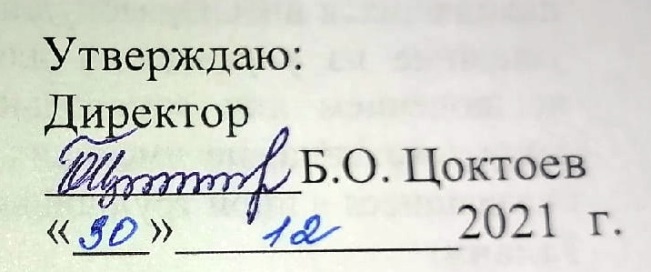 Утверждаю:Директор __________Б.О. Цоктоев «___»___________2021  г.ПЛАН РАБОТЫ на 2022 годс. БичураСОДЕРЖАНИЕ ПЛАНА РАБОТЫЦель: Временное содержание детей в возрасте от 3 до 18 лет, относящихся к следующим категориям детей: дети-сироты, дети, оставшиеся без попечения родителей, дети, проживающие в семьях, находящихся в СОП, заблудившиеся или подкинутые, самовольно покинувшие семьи, самовольно ушедшие из учреждений для детей-сирот и детей, оставшихся без попечения родителей, за исключением лиц самовольно ушедших из специальных учебно-воспитательных учреждений закрытого типа, не имеющих место жительства, место пребывания и средств к существованию, оказавшиеся в иной трудной ситуации и нуждающихся в социальной помощи и реабилитации.Задачи:осуществление социального обслуживания воспитанников в стационарной форме путем предоставления социальных услуг (социально-бытовые, социально- медицинские, социально-психологические, социально-педагогические, социально-правовые);социальное сопровождение родителей, опекунов, попечителей, иных законных представителей несовершеннолетних детей; постинтернатное социальное сопровождение детей-сирот, детей, оставшихся без попечения родителей, детей их числа до 23 лет, из числа воспитанников согласно мероприятиям по социальному сопровождению, отраженному в индивидуальной программе, путем привлечения организаций, предоставляющих такую помощь, на основе межведомственного взаимодействия;участие в пределах своей компетенции в индивидуальной профилактической работе с детьми и семьями, находящимися в ТЖС, в том числе безнадзорными несовершеннолетними, путем осуществления консультативной, психологической, педагогической, юридической, социальной помощи родителям детей в целях профилактики отказа родителей от воспитания своих детей, ограничения их в родительских правах, лишения их родительских прав, а также в целях обеспечения возможности восстановления родителей в родительских правах или отмены ограничения родительских прав;осуществление полномочий опекуна (попечителя) в отношении детей-сирот и детей, оставшихся без попечения родителей;ведение в установленном порядке личных дел детей;организация содействия устройству детей на воспитание в семью, включая консультирование лиц, желающих усыновить (удочерить) или принять под опеку (попечительство) ребенка, по вопросам семейного устройства и защиты прав детей, в том числе участие в подготовке граждан, желающих принять детей на воспитание в свои семьи, организуемой органами опеки и попечительства или организациями, наделенными полномочием по такой подготовке;организация проведения информационных компаний по привлечению лиц, желающих усыновить (удочерить) или принять под опеку (попечительство) ребенка, а также по проведению совместных культурно-массовых мероприятий с такими лицами, благотворительными организациями, волонтерами или другими лицами;подготовка детей к усыновлению (удочерению) и передаче под опеку (попечительство);выявление несовершеннолетних граждан, нуждающихся в установлении над ними опеки или попечительства, включая обследование условий жизни таких несовершеннолетних граждан и их семей, в порядке, установленном Правилами осуществления ими отдельных полномочий органов опеки и попечительства в отношении несовершеннолетних граждан образовательными организациями, медицинскими организациями, организациями, оказывающими социальные услуги, или иными организациями, в том числе для организациями для детей-сирот или детей, оставшихся без попечения родителей;подбор и подготовка граждан, выразивших желание стать опекунами или попечителями несовершеннолетних граждан, либо принять детей в свою семью на воспитание в иных установленных семейным законодательством РФ формах, в порядке, установленном Правилами осуществления отдельных полномочий органов опеки и попечительства в отношении несовершеннолетних граждан образовательными организациями, медицинскими организациями, организациями, оказывающими социальные услуги, или иными организациями, в том числе для организациями для детей-сирот или детей, оставшихся без попечения родителей;оказание организационно-методической помощи детям и их законным представителям, кандидатам в замещающие родители;разработка и внедрение новых социальных технологий, форм и методов социального обслуживания и социальной помощи;организация социально-значимых мероприятий для детей и семей с детьми.Работа учреждения ведется по следующим направлениям:Осуществление социального обслуживания воспитанников в стационарной форме путем предоставления социальных услуг:Социально – бытовое:Предоставление воспитанникам помещений для временного проживания, организация трудовой и учебной деятельности, культурного и бытового обслуживания, создание благоприятных условий, приближенных к домашним, способствующих умственному, эмоциональному и физическому развитию воспитанников; Приготовление и подача пищи; Перевозка воспитанников учреждения для лечения и участия в культурных мероприятиях;Предоставление мягкого инвентаря, согласно нормам.Социально-медицинское:Взаимодействие с медицинскими учреждениями через организацию оказания медицинской помощи;Проведение в учреждении первичного медицинского осмотра и первичной санитарной обработки;Наблюдение за состоянием здоровья воспитанников;Организация прохождения воспитанниками диспансеризации и регулярных медицинских осмотров;Оказание первичной доврачебной помощи;Оказание помощи при приеме лекарств;Организация лечебно-оздоровительных мероприятий;Организация консультирования по социально-медицинским вопросам;Содействие в обеспечении по заключению врачей лекарственными средствами и изделиями медицинского назначения;Содействие в госпитализации, сопровождении воспитанников в лечебно-профилактические учреждения;Содействие в проведении медицинских процедур в соответствии с назначением врача.Социально–психологическое:Социально-психологическое и психологическое консультирование;Психологическая диагностика и обследование воспитанников, разработка и реализация индивидуальной программы реабилитации;Оказание психологической помощи, в том числе беседы, общение, выслушивание, подбадривание, мотивация к активности, психологическая поддержка.Социально–педагогическое:Социально-педагогическое консультирование;Социально-педагогическая диагностика и обследование личности;Педагогическая коррекция;Анимационные мероприятия (экскурсии, посещения театров, выставок, концертов, спектаклей, праздников и др.);Обучение основам домоводства;Обеспечение реализации права на получение общего и дополнительного образования;Осуществление организации обучения путем содействия обучению воспитанников по программам дошкольного, начального общего, основного общего и среднего общего образования, по дополнительным образовательным программам;Содействие профессиональной ориентации и получению специальности, временной занятости воспитанников;Содействие в подготовке домашнего задания;Содействие профессиональной ориентации и получению специальности, временной занятости;Подготовка граждан, желающих принять на воспитание в свою семью детей-сирот и детей, оставшихся без попечения родителей;Сопровождение замещающих семей и детей, переданных на воспитание в замещающие семьи.Социально–правовое:Содействие в оформлении и восстановлении документов, необходимых для дальнейшего жизнеустройства воспитанников;Защита прав и законных интересов воспитанников, представление их интересов в отношениях с любым физическими и юридическими лицами, в том числе в судах;Содействие в устройстве детей-сирот, детей, оставшихся без попечения родителей, в семью на воспитание (усыновление-удочерение), под опеку или попечительство, в приемную семью;Устройство детей в государственные учреждения;Содействие в сохранении занимаемых ранее жилых помещениях, постановка на учет детей-сирот, детей, оставшихся без попечения родителей, для обеспечения специализированным жилым помещением;Консультирование по социально-правовым вопросам, связанным с обеспечением и защитой их прав.Социальное сопровождение родителей, опекунов, попечителей, иных законных представителей несовершеннолетних детей, постинтернатное сопровождение детей-сирот, детей, оставшихся без попечения родителей;Участие в пределах своей компетенции в индивидуальной профилактической работе с детьми и семьями, находящимися в трудной жизненной ситуации, в том числе беспризорными несовершеннолетними, путем осуществления консультирования, психологической, педагогической, юридической, социальной помощи детей в целях профилактики отказа родителей от воспитания своих детей, ограничения их в родительских правах, лишения их родительских прав, а так же в целях обеспечения возможности восстановления в родительских правах;Осуществление полномочий опекуна;Ведение в установленном порядке личных дел;Деятельность по предупреждению нарушения личных неимущественных и имущественных прав воспитанников учреждения, представление их интересов в отношениях с любыми физическими и юридическими лицами, в том числе в судах;Организация содействия устройству детей на воспитание в семью, включая консультирование лиц, желающих усыновить (удочерить) или принять по опеку (попечительство) ребенка, по вопросам семейного устройства и защите прав детей, в том числе участие в подготовке граждан, желающих принять детей на воспитание.Организация проведения информационных компаний по привлечению лиц, желающих усыновить (удочерить) или принять по опеку (попечительство) ребенка;Подготовка детей к усыновлению (удочерению) и передаче под опеку (попечительство);Выявление несовершеннолетних граждан, нуждающихся в установлении над ними опеки или попечительства;Подбор и подготовка граждан, выразивших желание стать опекунами или попечителями несовершеннолетних граждан;Осуществление мероприятий по обеспечению оптимального физического и нравственно-психического развития воспитанников.ПЛАН РАБОТЫ ВКЛЮЧАЕТПлан работы отделения временного содержания детей, оставшихся без попечения родителей (приложения: план работы педагогического коллектива; план работы специалистов по социальной работе; план работы психолога; план работы медицинской сестры Центра).План работы службы сопровождения замещающих семей;План финансово-хозяйственной деятельности.ПЛАН работы отделения временного содержания детей, оставшихся без попечения родителей. на 2022 годЦель:      Подготовка воспитанников к самостоятельной жизни, воспитание человека и гражданина, умеющего адаптироваться в современном мире, способного найти свое место в нем, самостоятельно принимать решения, выражать свое мнение, творчески мыслить, создание благоприятных условий для проживания и развития воспитанников.Задачи: 1.Содействовать формированию благоприятного эмоционально-психологического и нравственного климата в детском учреждении; 2.Формировать активную жизненную позицию, осуществлять личностное развитие воспитанников путём внедрения в работу новых воспитывающих систем; 3.Совершенствовать условия для развития потребностей в самопознании, самовоспитании, саморазвитии и самоопределении на основе нравственных ценностей и ведущих жизненных ориентиров; 4. Воспитывать чувство гражданственности и приобщения к духовным ценностям своего Отечества; 5.Развивать познавательный интерес и повышать интеллектуальный уровень воспитанников через развитие сети кружков, клубов по интересам, спортивных секций; 6.Создавать условия для сохранения и укрепления здоровья воспитанников, стремлений к здоровому образу жизни; 7. Формировать у воспитанников способности выбирать сферу профессиональной деятельности, оптимально соответствующую личностным особенностям и запросам рынка труда.Направления работы: Развитие творческих возможностей и способностей воспитанников;Формирование гражданственности и патриотизма;Формирование здорового образа жизни воспитанников;Трудовая терапия;Профилактика асоциальных явлений в детской и подростковой среде;Профориентация;Социально-бытовое обслуживание воспитанников;Работа с социальными партнерами;Руководство и административный контроль;Методическая работа;Работа с родителями;Защита прав и интересов воспитанников;Психологическая диагностика, консультирование, коррекция;Сохранение и укрепление здоровья воспитанников.Приложения: План работы педагогического коллектива;План работы педагогического Совета;План проведения совещаний при директоре;План внутреннего контроля;Повышение квалификации воспитателей;План работы специалиста по социальной работе;План работы психолога;План работы медицинской сестры Центра.Приложение №1к Плану работы отделения временногосодержания детей, оставшихся без попечения родителейПлан работы педагогического коллективаПриложение №2к Плану работы отделения временногосодержания детей, оставшихся без попечения родителейПлан работы педагогического СоветаПриложение №3к Плану работы отделения временногосодержания детей, оставшихся без попечения родителейПлан проведения совещаний при директоре на 2022 годПриложение №4к Плану работы отделения временногосодержания детей, оставшихся без попечения родителейПланвнутреннего контроляПриложение №5к Плану работы отделения временногосодержания детей, оставшихся без попечения родителейПовышение квалификации воспитателей в 2022 годуПриложение № 6к Плану работы отделения временногосодержания детей, оставшихся без попечения родителейПлан работы специалистов по социальной работеЦель: осуществлять социальную защиту и отстаивать права и интересы несовершеннолетних, оказывать помощь и поддержку в социальной реабилитации и адаптации безнадзорных детей, осуществлять социальное сопровождение реабилитационного процесса восстановления социального статуса несовершеннолетнего.Основные задачи:соблюдение прав несовершеннолетнего;создание условий для их успешной социализации и адаптации;взаимодействие с межведомственными структурами для выполнения поставленной цели;разработка индивидуального плана постинтернатного сопровождения воспитанников;ведение личных дел воспитанников;обеспечение конфиденциальности сведений о воспитанниках;участие в работе по профилактике правонарушений, преступлений и самовольных уходов воспитанников. Приложение № 7к Плану работы отделения временногосодержания детей, оставшихся без попечения родителейПлан работы психолога отделения временного содержания детей,оставшихся без попечения родителей на 2021 годЦель работы: - Психологическое  сопровождение воспитанников Центра, обеспечение полноценного психологического и личностного развития в соответствии с индивидуальными возможностями и особенностями.- Помочь воспитанникам раскрыться, научиться анализировать свои поступки, исправлять и корректировать свои недостатки, выявлять и принимать свою уникальность и индивидуальность через систему индивидуальных профилактических, коррекционных занятий.- Способствовать развитию слабых сторон личности ребенка, на основе совместного анализа психологического портрета воспитанника, используя психотерапевтические методы работы.- Подготовка детей к жизни в замещающих семьях, обеспечение психологического комфорта при помещении ребенка в новую семью.Задачи: - Адаптация и реабилитация вновь прибывших воспитанников. Входящая диагностика. Отслеживание динамики.- Проведение комплексной  диагностики с целью изучения психического развития детей.- Проводить профилактические, тренинговые, коррекционные занятия.- Поддерживать связь с педагогами, налаживать совместную работу по психолого–педагогическим проблемам, возникающим в ходе воспитательного процесса.- Проводить работу по профессиональному самоопределению воспитанников.Основные направления работы с детьми:Организационно – методическая.Диагностическая.Консультирование.Психопрофилактика.Психологическое просвещение.Методическая работа, самообразование.Оснащение методической базы.Основные направления работы с коллективом:Проведение обучающих семинаров, мастер–классов,  консультирования для воспитателей и персонала Центра.Работа РЕЛАКС – КЛУБА «Позитив» по профилактике эмоционального выгорания и сплочению коллектива.Тематическое планирование.Организационно – методическая работаДиагностическая работаКонсультативная работаПсихопрофилактическая и коррекционная работаПсихологическое просвещениеМетодическая работа, самообразование.Оснащение методической базы.В целях противодействия криминальным проявлениям в отношении несовершеннолетних и профилактики распространения криминальной субкультуры:Проведение мероприятий по психокоррекционной работе, нацеленной на профилактику немотивированной	 агрессии, развитие умений социального взаимодействия, формирование навыков толерантного поведения;Выявление воспитанников, на которых  оказано воздействия с целью вовлечения в криминальную субкультуру;Индивидуальное консультирование о способах самостоятельного отслеживания случаев вовлечения подростков в деструктивные тематические группы;Составление индивидуального плана коррекции каждого воспитанника, назначение ответственных, осуществляющих контроль за выполнением коррекционных мероприятий и педагогическую поддержку;Проведение 100% психодиагностического обследования лиц несовершеннолетнего возраста, поставленных на учет в ФКУ УИИ,  с дальнейшей разработкой рекомендаций по индивидуально воспитательно-профилактической работе с каждым осужденным воспитанником.Приложение № 8к Плану работы отделения временногосодержания детей, оставшихся без попечения родителейПлан работы медицинской сестрыПлан работы службы сопровождения замещающих семей на 2022 годЦель работы  Службы сопровождения замещающих семей: помощь приемным и опекунским семьям в создании и поддержке необходимых условий для сохранения целостности семьи, а так же отбор и подготовка кандидатов в замещающие родители.Задачи: 1. Оказание помощи кандидатам в замещающие родители в определении своей готовности к приему на воспитание ребенка, оставшегося без попечения родителей, а также подготовка граждан к приему на воспитание ребенка;2. Сопровождение  включает поддержку семей в течение трех лет после приема ребенка по следующим направлениям:         •  Образовательная  поддержка  замещающих  семей  (формирование  психолого-педагогической компетентности родителей через организацию и проведение консультаций, обучающих семинаров-тренингов)         • Психолого-педагогическая       поддержка    семьи   (содействие  созданию    благоприятного микроклимата в замещающей семье в периоды адаптации и нормативных кризисов, коррекция межличностных отношений)         • Социальная поддержка семьи (помощь в организации семейного досуга, содействие в решении проблем и взаимодействии с различными организациями, информирование по вопросам получения социальной и правовой поддержки);3.Деятельность  направлена на поддержку семей опекунов и попечителей в воспитании и развитии детей через повышение родительской компетентности опекунов (попечителей); создание неформальной поддерживающей среды для организации семейного досуга и групповой взаимопомощи опекунских семей;4. Психологическая подготовка детей к жизни в замещающей семье.Направления деятельности:Подбор и подготовка замещающих семей;Психолого-педагогическое сопровождение замещающих семей;Формирование поддерживающей среды для опекунов и попечителей (клуб «Добрые сердца»);Подготовка детей к устройству в замещающие семьи.№№Запланированные мероприятияЗапланированные мероприятияЗапланированные мероприятияЗапланированные мероприятияЗапланированные мероприятияСроки исполнения1. Развитие творческих возможностей и способностей воспитанников1. Развитие творческих возможностей и способностей воспитанников1. Развитие творческих возможностей и способностей воспитанников1. Развитие творческих возможностей и способностей воспитанников1. Развитие творческих возможностей и способностей воспитанников1. Развитие творческих возможностей и способностей воспитанников1. Развитие творческих возможностей и способностей воспитанников1. Развитие творческих возможностей и способностей воспитанниковУчастие в школьных, районных, республиканских конкурсах и в мероприятиях Центра. Участие в школьных, районных, республиканских конкурсах и в мероприятиях Центра. Участие в школьных, районных, республиканских конкурсах и в мероприятиях Центра. Участие в школьных, районных, республиканских конкурсах и в мероприятиях Центра. Участие в школьных, районных, республиканских конкурсах и в мероприятиях Центра. в течение годаПроведение традиционных мероприятий в Центре:День защитника ОтечестваМеждународный женский деньДень смехаДень защиты детейДень Ивана Купалы«Прощай лето!»День «Аиста»Праздник осени«День знаний»День матери, День пожилого человекаНовогодний карнавалПроведение традиционных мероприятий в Центре:День защитника ОтечестваМеждународный женский деньДень смехаДень защиты детейДень Ивана Купалы«Прощай лето!»День «Аиста»Праздник осени«День знаний»День матери, День пожилого человекаНовогодний карнавалПроведение традиционных мероприятий в Центре:День защитника ОтечестваМеждународный женский деньДень смехаДень защиты детейДень Ивана Купалы«Прощай лето!»День «Аиста»Праздник осени«День знаний»День матери, День пожилого человекаНовогодний карнавалПроведение традиционных мероприятий в Центре:День защитника ОтечестваМеждународный женский деньДень смехаДень защиты детейДень Ивана Купалы«Прощай лето!»День «Аиста»Праздник осени«День знаний»День матери, День пожилого человекаНовогодний карнавалПроведение традиционных мероприятий в Центре:День защитника ОтечестваМеждународный женский деньДень смехаДень защиты детейДень Ивана Купалы«Прощай лето!»День «Аиста»Праздник осени«День знаний»День матери, День пожилого человекаНовогодний карнавалфевральмартапрельиюньиюльавгустмай, сентябрьсентябрьоктябрьноябрьдекабрьПроведение развлекательных мероприятий:Рождественские праздникиДень Святого Валентина Белый месяц «Сагалгаан»Широкая масленицаКонкурс красоты «Я самая…!»Конкурс художественной самодеятельностиДень именинника Проведение развлекательных мероприятий:Рождественские праздникиДень Святого Валентина Белый месяц «Сагалгаан»Широкая масленицаКонкурс красоты «Я самая…!»Конкурс художественной самодеятельностиДень именинника Проведение развлекательных мероприятий:Рождественские праздникиДень Святого Валентина Белый месяц «Сагалгаан»Широкая масленицаКонкурс красоты «Я самая…!»Конкурс художественной самодеятельностиДень именинника Проведение развлекательных мероприятий:Рождественские праздникиДень Святого Валентина Белый месяц «Сагалгаан»Широкая масленицаКонкурс красоты «Я самая…!»Конкурс художественной самодеятельностиДень именинника Проведение развлекательных мероприятий:Рождественские праздникиДень Святого Валентина Белый месяц «Сагалгаан»Широкая масленицаКонкурс красоты «Я самая…!»Конкурс художественной самодеятельностиДень именинника январьфевральфевральмартиюльноябрь1 раз в неделюОрганизация выставки рисунков и поделок в Центре:«Защитники Отечества»«Праздник тюльпанов»«Весна, весна и все ей радо»«День Победы»«Мир детства, мир красок»«Как я провел лето»«Осенние мотивы» «Мамы руки нежные»«Здравствуй, гостья зима»Организация выставки рисунков и поделок в Центре:«Защитники Отечества»«Праздник тюльпанов»«Весна, весна и все ей радо»«День Победы»«Мир детства, мир красок»«Как я провел лето»«Осенние мотивы» «Мамы руки нежные»«Здравствуй, гостья зима»Организация выставки рисунков и поделок в Центре:«Защитники Отечества»«Праздник тюльпанов»«Весна, весна и все ей радо»«День Победы»«Мир детства, мир красок»«Как я провел лето»«Осенние мотивы» «Мамы руки нежные»«Здравствуй, гостья зима»Организация выставки рисунков и поделок в Центре:«Защитники Отечества»«Праздник тюльпанов»«Весна, весна и все ей радо»«День Победы»«Мир детства, мир красок»«Как я провел лето»«Осенние мотивы» «Мамы руки нежные»«Здравствуй, гостья зима»Организация выставки рисунков и поделок в Центре:«Защитники Отечества»«Праздник тюльпанов»«Весна, весна и все ей радо»«День Победы»«Мир детства, мир красок»«Как я провел лето»«Осенние мотивы» «Мамы руки нежные»«Здравствуй, гостья зима»февральмартапрельмайиюньавгустоктябрьноябрьдекабрьУчастие в районных конкурсах для детейУчастие в районных конкурсах для детейУчастие в районных конкурсах для детейУчастие в районных конкурсах для детейУчастие в районных конкурсах для детейв течение годаУчастие в районных, республиканских конкурсах и мероприятиях, приуроченных к празднованию Дня ПобедыУчастие в районных, республиканских конкурсах и мероприятиях, приуроченных к празднованию Дня ПобедыУчастие в районных, республиканских конкурсах и мероприятиях, приуроченных к празднованию Дня ПобедыУчастие в районных, республиканских конкурсах и мероприятиях, приуроченных к празднованию Дня ПобедыУчастие в районных, республиканских конкурсах и мероприятиях, приуроченных к празднованию Дня Победыапрель, майОрганизация и проведение праздничных мероприятий, конкурсов и акций, приуроченных ко Дню ПобедыОрганизация и проведение праздничных мероприятий, конкурсов и акций, приуроченных ко Дню ПобедыОрганизация и проведение праздничных мероприятий, конкурсов и акций, приуроченных ко Дню ПобедыОрганизация и проведение праздничных мероприятий, конкурсов и акций, приуроченных ко Дню ПобедыОрганизация и проведение праздничных мероприятий, конкурсов и акций, приуроченных ко Дню Победыапрель, майУчастие в мероприятиях, приуроченных  ко Дню защиты детейУчастие в мероприятиях, приуроченных  ко Дню защиты детейУчастие в мероприятиях, приуроченных  ко Дню защиты детейУчастие в мероприятиях, приуроченных  ко Дню защиты детейУчастие в мероприятиях, приуроченных  ко Дню защиты детейиюньФестиваль творчества «Мы все можем»Фестиваль творчества «Мы все можем»Фестиваль творчества «Мы все можем»Фестиваль творчества «Мы все можем»Фестиваль творчества «Мы все можем»июльУчастие в районной выставке-ярмарке «Медовый спас».Участие в районной выставке-ярмарке «Медовый спас».Участие в районной выставке-ярмарке «Медовый спас».Участие в районной выставке-ярмарке «Медовый спас».Участие в районной выставке-ярмарке «Медовый спас».августВыпускной вечер «В добрый путь»Выпускной вечер «В добрый путь»Выпускной вечер «В добрый путь»Выпускной вечер «В добрый путь»Выпускной вечер «В добрый путь»августУчастие в республиканском творческом проекте «Дети и звезды»Участие в республиканском творческом проекте «Дети и звезды»Участие в республиканском творческом проекте «Дети и звезды»Участие в республиканском творческом проекте «Дети и звезды»Участие в республиканском творческом проекте «Дети и звезды»октябрьМероприятие ко дню опекуна «Чужих детей не бывает»Мероприятие ко дню опекуна «Чужих детей не бывает»Мероприятие ко дню опекуна «Чужих детей не бывает»Мероприятие ко дню опекуна «Чужих детей не бывает»Мероприятие ко дню опекуна «Чужих детей не бывает»ноябрьВовлечение учащихся в школьные кружки и секции, кружки, творческие объединения при ДДТ, ДЮСШ.Вовлечение учащихся в школьные кружки и секции, кружки, творческие объединения при ДДТ, ДЮСШ.Вовлечение учащихся в школьные кружки и секции, кружки, творческие объединения при ДДТ, ДЮСШ.Вовлечение учащихся в школьные кружки и секции, кружки, творческие объединения при ДДТ, ДЮСШ.Вовлечение учащихся в школьные кружки и секции, кружки, творческие объединения при ДДТ, ДЮСШ.в течение годаРеализация программ кружковой работыРеализация программ кружковой работыРеализация программ кружковой работыРеализация программ кружковой работыРеализация программ кружковой работыв течение годаПроведение недель творчества (недели кружковой работы)Проведение недель творчества (недели кружковой работы)Проведение недель творчества (недели кружковой работы)Проведение недель творчества (недели кружковой работы)Проведение недель творчества (недели кружковой работы)в течение годаКонкурс - выставка поделок «Новогодняя феерия»Конкурс - выставка поделок «Новогодняя феерия»Конкурс - выставка поделок «Новогодняя феерия»Конкурс - выставка поделок «Новогодняя феерия»Конкурс - выставка поделок «Новогодняя феерия»декабрь2. Формирование гражданственности и патриотизма2. Формирование гражданственности и патриотизма2. Формирование гражданственности и патриотизма2. Формирование гражданственности и патриотизма2. Формирование гражданственности и патриотизма2. Формирование гражданственности и патриотизма2. Формирование гражданственности и патриотизма2. Формирование гражданственности и патриотизмаИзучение государственной символики (флаг, герб, гимн), Конституции РФ, Устава Центра, свода правил поведения в Центре.Изучение государственной символики (флаг, герб, гимн), Конституции РФ, Устава Центра, свода правил поведения в Центре.Изучение государственной символики (флаг, герб, гимн), Конституции РФ, Устава Центра, свода правил поведения в Центре.Изучение государственной символики (флаг, герб, гимн), Конституции РФ, Устава Центра, свода правил поведения в Центре.Изучение государственной символики (флаг, герб, гимн), Конституции РФ, Устава Центра, свода правил поведения в Центре.в течение годаИзучение традиций, истории, культуры народов родного края, страны.Изучение традиций, истории, культуры народов родного края, страны.Изучение традиций, истории, культуры народов родного края, страны.Изучение традиций, истории, культуры народов родного края, страны.Изучение традиций, истории, культуры народов родного края, страны.в течение годаИзучение важнейших событий и этапов в истории нашей Родины, культурных особенностей нашей страны.Изучение важнейших событий и этапов в истории нашей Родины, культурных особенностей нашей страны.Изучение важнейших событий и этапов в истории нашей Родины, культурных особенностей нашей страны.Изучение важнейших событий и этапов в истории нашей Родины, культурных особенностей нашей страны.Изучение важнейших событий и этапов в истории нашей Родины, культурных особенностей нашей страны.в течение годаОрганизация встреч учащихся с сотрудниками ОМВД, Прокуратуры, Военного комиссариата Организация встреч учащихся с сотрудниками ОМВД, Прокуратуры, Военного комиссариата Организация встреч учащихся с сотрудниками ОМВД, Прокуратуры, Военного комиссариата Организация встреч учащихся с сотрудниками ОМВД, Прокуратуры, Военного комиссариата Организация встреч учащихся с сотрудниками ОМВД, Прокуратуры, Военного комиссариата в течение годаОрганизация экскурсий в районный и республиканские музеиОрганизация экскурсий в районный и республиканские музеиОрганизация экскурсий в районный и республиканские музеиОрганизация экскурсий в районный и республиканские музеиОрганизация экскурсий в районный и республиканские музеив течение годаОрганизация просмотра кинофильмов и чтение книг на патриотическую тематикуОрганизация просмотра кинофильмов и чтение книг на патриотическую тематикуОрганизация просмотра кинофильмов и чтение книг на патриотическую тематикуОрганизация просмотра кинофильмов и чтение книг на патриотическую тематикуОрганизация просмотра кинофильмов и чтение книг на патриотическую тематикув течение годаСоздание выставочных композиций ко Дню ПобедыСоздание выставочных композиций ко Дню ПобедыСоздание выставочных композиций ко Дню ПобедыСоздание выставочных композиций ко Дню ПобедыСоздание выставочных композиций ко Дню Победыв течение годаИзучение биографий выдающихся граждан села, района, республики, страны.Изучение биографий выдающихся граждан села, района, республики, страны.Изучение биографий выдающихся граждан села, района, республики, страны.Изучение биографий выдающихся граждан села, района, республики, страны.Изучение биографий выдающихся граждан села, района, республики, страны.в течение годаОрганизация встреч с ветеранами военных действий, с работниками военного комиссариата.Организация встреч с ветеранами военных действий, с работниками военного комиссариата.Организация встреч с ветеранами военных действий, с работниками военного комиссариата.Организация встреч с ветеранами военных действий, с работниками военного комиссариата.Организация встреч с ветеранами военных действий, с работниками военного комиссариата.февраль, майКонкурс стенгазет «По просторам вселенной» ко дню космонавтикиКонкурс стенгазет «По просторам вселенной» ко дню космонавтикиКонкурс стенгазет «По просторам вселенной» ко дню космонавтикиКонкурс стенгазет «По просторам вселенной» ко дню космонавтикиКонкурс стенгазет «По просторам вселенной» ко дню космонавтикиапрельУчастие в акции «Свечи памяти»Участие в акции «Свечи памяти»Участие в акции «Свечи памяти»Участие в акции «Свечи памяти»Участие в акции «Свечи памяти»май, июньУчастие в митинге, посвященном Дню Победы.Участие в митинге, посвященном Дню Победы.Участие в митинге, посвященном Дню Победы.Участие в митинге, посвященном Дню Победы.Участие в митинге, посвященном Дню Победы.майКонкурс детских рисунков «Моя Родина – Россия!» ко дню России, 12 июняКонкурс детских рисунков «Моя Родина – Россия!» ко дню России, 12 июняКонкурс детских рисунков «Моя Родина – Россия!» ко дню России, 12 июняКонкурс детских рисунков «Моя Родина – Россия!» ко дню России, 12 июняКонкурс детских рисунков «Моя Родина – Россия!» ко дню России, 12 июняиюньЭкскурсии в воинские части (г.Кяхта, г.Улан-Удэ)Экскурсии в воинские части (г.Кяхта, г.Улан-Удэ)Экскурсии в воинские части (г.Кяхта, г.Улан-Удэ)Экскурсии в воинские части (г.Кяхта, г.Улан-Удэ)Экскурсии в воинские части (г.Кяхта, г.Улан-Удэ)июнь-августУчастие в районном конкурсе «Патриотическая песня».Участие в районном конкурсе «Патриотическая песня».Участие в районном конкурсе «Патриотическая песня».Участие в районном конкурсе «Патриотическая песня».Участие в районном конкурсе «Патриотическая песня».сентябрьПроведение операций «Посади дерево и сохрани его», «Согреем ладони, разгладим морщины» (организация поздравлений ветеранам войны, труженикам тыла, пенсионерам).Проведение операций «Посади дерево и сохрани его», «Согреем ладони, разгладим морщины» (организация поздравлений ветеранам войны, труженикам тыла, пенсионерам).Проведение операций «Посади дерево и сохрани его», «Согреем ладони, разгладим морщины» (организация поздравлений ветеранам войны, труженикам тыла, пенсионерам).Проведение операций «Посади дерево и сохрани его», «Согреем ладони, разгладим морщины» (организация поздравлений ветеранам войны, труженикам тыла, пенсионерам).Проведение операций «Посади дерево и сохрани его», «Согреем ладони, разгладим морщины» (организация поздравлений ветеранам войны, труженикам тыла, пенсионерам).май сентябрьоктябрьУчастие в митинге памяти жертв политических репрессийУчастие в митинге памяти жертв политических репрессийУчастие в митинге памяти жертв политических репрессийУчастие в митинге памяти жертв политических репрессийУчастие в митинге памяти жертв политических репрессийоктябрьУчастие в Республиканской военно-патриотической игре «Зарница» Участие в Республиканской военно-патриотической игре «Зарница» Участие в Республиканской военно-патриотической игре «Зарница» Участие в Республиканской военно-патриотической игре «Зарница» Участие в Республиканской военно-патриотической игре «Зарница» согласно плануПроведение информационно-разъяснительных мероприятий, посвященных Дню правовой помощи «Знай свои права и обязанности»Проведение информационно-разъяснительных мероприятий, посвященных Дню правовой помощи «Знай свои права и обязанности»Проведение информационно-разъяснительных мероприятий, посвященных Дню правовой помощи «Знай свои права и обязанности»Проведение информационно-разъяснительных мероприятий, посвященных Дню правовой помощи «Знай свои права и обязанности»Проведение информационно-разъяснительных мероприятий, посвященных Дню правовой помощи «Знай свои права и обязанности»ноябрьОрганизация походов по родному краюОрганизация походов по родному краюОрганизация походов по родному краюОрганизация походов по родному краюОрганизация походов по родному краюв течение годаПроведение тематического вечера «День народного единства».Проведение тематического вечера «День народного единства».Проведение тематического вечера «День народного единства».Проведение тематического вечера «День народного единства».Проведение тематического вечера «День народного единства».ноябрьПроведение информационно-патриотических мероприятий ко Дню Конституции РоссииПроведение информационно-патриотических мероприятий ко Дню Конституции РоссииПроведение информационно-патриотических мероприятий ко Дню Конституции РоссииПроведение информационно-патриотических мероприятий ко Дню Конституции РоссииПроведение информационно-патриотических мероприятий ко Дню Конституции Россиидекабрь3. Формирование здорового образа жизни воспитанников3. Формирование здорового образа жизни воспитанников3. Формирование здорового образа жизни воспитанников3. Формирование здорового образа жизни воспитанников3. Формирование здорового образа жизни воспитанников3. Формирование здорового образа жизни воспитанников3. Формирование здорового образа жизни воспитанников3. Формирование здорового образа жизни воспитанниковОрганизация и проведение Дня ЗдоровьяОрганизация и проведение Дня ЗдоровьяОрганизация и проведение Дня ЗдоровьяОрганизация и проведение Дня ЗдоровьяОрганизация и проведение Дня ЗдоровьяОрганизация и проведение Дня Здоровьямай, июль, сентябрьОбеспечение воспитанников полноценным горячим питаниемОбеспечение воспитанников полноценным горячим питаниемОбеспечение воспитанников полноценным горячим питаниемОбеспечение воспитанников полноценным горячим питаниемОбеспечение воспитанников полноценным горячим питаниемОбеспечение воспитанников полноценным горячим питаниемв течение годаБеседы, лекции с медицинской сестрой Центра, с работниками больницы о формировании и пропаганде ЗОЖБеседы, лекции с медицинской сестрой Центра, с работниками больницы о формировании и пропаганде ЗОЖБеседы, лекции с медицинской сестрой Центра, с работниками больницы о формировании и пропаганде ЗОЖБеседы, лекции с медицинской сестрой Центра, с работниками больницы о формировании и пропаганде ЗОЖБеседы, лекции с медицинской сестрой Центра, с работниками больницы о формировании и пропаганде ЗОЖБеседы, лекции с медицинской сестрой Центра, с работниками больницы о формировании и пропаганде ЗОЖв течение годаОрганизация лечебно-оздоровительных мероприятийОрганизация лечебно-оздоровительных мероприятийОрганизация лечебно-оздоровительных мероприятийОрганизация лечебно-оздоровительных мероприятийОрганизация лечебно-оздоровительных мероприятийОрганизация лечебно-оздоровительных мероприятийв течение годаОрганизация консультирования по социально-медицинским вопросам Организация консультирования по социально-медицинским вопросам Организация консультирования по социально-медицинским вопросам Организация консультирования по социально-медицинским вопросам Организация консультирования по социально-медицинским вопросам Организация консультирования по социально-медицинским вопросам в течение годаЕжедневный осмотр медицинской сестрой воспитанников на предмет наличия порезов, телесных поврежденийЕжедневный осмотр медицинской сестрой воспитанников на предмет наличия порезов, телесных поврежденийЕжедневный осмотр медицинской сестрой воспитанников на предмет наличия порезов, телесных поврежденийЕжедневный осмотр медицинской сестрой воспитанников на предмет наличия порезов, телесных поврежденийЕжедневный осмотр медицинской сестрой воспитанников на предмет наличия порезов, телесных поврежденийЕжедневный осмотр медицинской сестрой воспитанников на предмет наличия порезов, телесных поврежденийежедневноОрганизация спортивных игр на свежем воздухеОрганизация спортивных игр на свежем воздухеОрганизация спортивных игр на свежем воздухеОрганизация спортивных игр на свежем воздухеОрганизация спортивных игр на свежем воздухеОрганизация спортивных игр на свежем воздухев течение годаОрганизация экскурсий и походов на природуОрганизация экскурсий и походов на природуОрганизация экскурсий и походов на природуОрганизация экскурсий и походов на природуОрганизация экскурсий и походов на природуОрганизация экскурсий и походов на природуканикулярное времяУчастие в спортивных районных соревнованиях:Спортивные состязания «Зимние забавы»Участие в районном этапе Всероссийской акции «Лыжня России»Участие в районных соревнованиях по рыбной ловлеУчастие в районном фестивале дворовых командУчастие в акции «Кросс нации»Участие в спортивных районных соревнованиях:Спортивные состязания «Зимние забавы»Участие в районном этапе Всероссийской акции «Лыжня России»Участие в районных соревнованиях по рыбной ловлеУчастие в районном фестивале дворовых командУчастие в акции «Кросс нации»Участие в спортивных районных соревнованиях:Спортивные состязания «Зимние забавы»Участие в районном этапе Всероссийской акции «Лыжня России»Участие в районных соревнованиях по рыбной ловлеУчастие в районном фестивале дворовых командУчастие в акции «Кросс нации»Участие в спортивных районных соревнованиях:Спортивные состязания «Зимние забавы»Участие в районном этапе Всероссийской акции «Лыжня России»Участие в районных соревнованиях по рыбной ловлеУчастие в районном фестивале дворовых командУчастие в акции «Кросс нации»Участие в спортивных районных соревнованиях:Спортивные состязания «Зимние забавы»Участие в районном этапе Всероссийской акции «Лыжня России»Участие в районных соревнованиях по рыбной ловлеУчастие в районном фестивале дворовых командУчастие в акции «Кросс нации»Участие в спортивных районных соревнованиях:Спортивные состязания «Зимние забавы»Участие в районном этапе Всероссийской акции «Лыжня России»Участие в районных соревнованиях по рыбной ловлеУчастие в районном фестивале дворовых командУчастие в акции «Кросс нации»в течение годаянварьфевральиюльавгустсентябрьПроведение информационно-пропагандистской акции ««Молодежь за здоровый образ жизни»Проведение информационно-пропагандистской акции ««Молодежь за здоровый образ жизни»Проведение информационно-пропагандистской акции ««Молодежь за здоровый образ жизни»Проведение информационно-пропагандистской акции ««Молодежь за здоровый образ жизни»Проведение информационно-пропагандистской акции ««Молодежь за здоровый образ жизни»Проведение информационно-пропагандистской акции ««Молодежь за здоровый образ жизни»мартУчастие в соревнованиях по минифутболуУчастие в соревнованиях по минифутболуУчастие в соревнованиях по минифутболуУчастие в соревнованиях по минифутболуУчастие в соревнованиях по минифутболуУчастие в соревнованиях по минифутболуфевраль, мартУчастие в Республиканском фестивале «Должны смеяться дети»Участие в Республиканском фестивале «Должны смеяться дети»Участие в Республиканском фестивале «Должны смеяться дети»Участие в Республиканском фестивале «Должны смеяться дети»Участие в Республиканском фестивале «Должны смеяться дети»Участие в Республиканском фестивале «Должны смеяться дети»1 июняУчастие в культурно-спортивном празднике «Сурхарбан»Участие в культурно-спортивном празднике «Сурхарбан»Участие в культурно-спортивном празднике «Сурхарбан»Участие в культурно-спортивном празднике «Сурхарбан»Участие в культурно-спортивном празднике «Сурхарбан»Участие в культурно-спортивном празднике «Сурхарбан»июньМероприятия в рамках летнего оздоровления:утренняя зарядка, физ. минутки, закаливание, день спорта, день туризма, день здоровья, день космоса, день народных игр и забав (лапта, городки, ходули, чижик)Мероприятия в рамках летнего оздоровления:утренняя зарядка, физ. минутки, закаливание, день спорта, день туризма, день здоровья, день космоса, день народных игр и забав (лапта, городки, ходули, чижик)Мероприятия в рамках летнего оздоровления:утренняя зарядка, физ. минутки, закаливание, день спорта, день туризма, день здоровья, день космоса, день народных игр и забав (лапта, городки, ходули, чижик)Мероприятия в рамках летнего оздоровления:утренняя зарядка, физ. минутки, закаливание, день спорта, день туризма, день здоровья, день космоса, день народных игр и забав (лапта, городки, ходули, чижик)Мероприятия в рамках летнего оздоровления:утренняя зарядка, физ. минутки, закаливание, день спорта, день туризма, день здоровья, день космоса, день народных игр и забав (лапта, городки, ходули, чижик)Мероприятия в рамках летнего оздоровления:утренняя зарядка, физ. минутки, закаливание, день спорта, день туризма, день здоровья, день космоса, день народных игр и забав (лапта, городки, ходули, чижик)июнь-августУчастие в культурно-спортивном празднике «День физкультурника»Участие в культурно-спортивном празднике «День физкультурника»Участие в культурно-спортивном празднике «День физкультурника»Участие в культурно-спортивном празднике «День физкультурника»Участие в культурно-спортивном празднике «День физкультурника»Участие в культурно-спортивном празднике «День физкультурника»августУчастие в районных, республиканских и всероссийских акциях по пропаганде ЗОЖ и физической культурыУчастие в районных, республиканских и всероссийских акциях по пропаганде ЗОЖ и физической культурыУчастие в районных, республиканских и всероссийских акциях по пропаганде ЗОЖ и физической культурыУчастие в районных, республиканских и всероссийских акциях по пропаганде ЗОЖ и физической культурыУчастие в районных, республиканских и всероссийских акциях по пропаганде ЗОЖ и физической культурыУчастие в районных, республиканских и всероссийских акциях по пропаганде ЗОЖ и физической культурыв течение годаРайонный слет волонтерских бригад, пропаганда ЗОЖРайонный слет волонтерских бригад, пропаганда ЗОЖРайонный слет волонтерских бригад, пропаганда ЗОЖРайонный слет волонтерских бригад, пропаганда ЗОЖРайонный слет волонтерских бригад, пропаганда ЗОЖРайонный слет волонтерских бригад, пропаганда ЗОЖсогласно плануКонкурс плакатов «Всемирный день борьбы со СПИДом».Конкурс плакатов «Всемирный день борьбы со СПИДом».Конкурс плакатов «Всемирный день борьбы со СПИДом».Конкурс плакатов «Всемирный день борьбы со СПИДом».Конкурс плакатов «Всемирный день борьбы со СПИДом».Конкурс плакатов «Всемирный день борьбы со СПИДом».декабрьОрганизация и контроль работы волонтерской бригады Центра «Позитив» и Молодежного совета ЦентраОрганизация и контроль работы волонтерской бригады Центра «Позитив» и Молодежного совета ЦентраОрганизация и контроль работы волонтерской бригады Центра «Позитив» и Молодежного совета ЦентраОрганизация и контроль работы волонтерской бригады Центра «Позитив» и Молодежного совета ЦентраОрганизация и контроль работы волонтерской бригады Центра «Позитив» и Молодежного совета ЦентраОрганизация и контроль работы волонтерской бригады Центра «Позитив» и Молодежного совета Центрав течение годаРеализация мероприятий программы физического развития воспитанников «Футбол», «Серебряные коньки»Реализация мероприятий программы физического развития воспитанников «Футбол», «Серебряные коньки»Реализация мероприятий программы физического развития воспитанников «Футбол», «Серебряные коньки»Реализация мероприятий программы физического развития воспитанников «Футбол», «Серебряные коньки»Реализация мероприятий программы физического развития воспитанников «Футбол», «Серебряные коньки»Реализация мероприятий программы физического развития воспитанников «Футбол», «Серебряные коньки»в течение годаВовлечение учащихся в школьные кружки и секции, кружки, творческие объединения при ДДТ, ДЮСШВовлечение учащихся в школьные кружки и секции, кружки, творческие объединения при ДДТ, ДЮСШВовлечение учащихся в школьные кружки и секции, кружки, творческие объединения при ДДТ, ДЮСШВовлечение учащихся в школьные кружки и секции, кружки, творческие объединения при ДДТ, ДЮСШВовлечение учащихся в школьные кружки и секции, кружки, творческие объединения при ДДТ, ДЮСШВовлечение учащихся в школьные кружки и секции, кружки, творческие объединения при ДДТ, ДЮСШв течение годаПроведение информационно-профилактических акций волонтерской бригадой и Молодежным советом Центра:"Больше доноров – больше жизни!";"Наркотики – шаг в пустоту";"Мы против зависимости: наркомания, курение";"Умей сказать НЕТ";"СПИД! Мы выбираем жизнь"Проведение информационно-профилактических акций волонтерской бригадой и Молодежным советом Центра:"Больше доноров – больше жизни!";"Наркотики – шаг в пустоту";"Мы против зависимости: наркомания, курение";"Умей сказать НЕТ";"СПИД! Мы выбираем жизнь"Проведение информационно-профилактических акций волонтерской бригадой и Молодежным советом Центра:"Больше доноров – больше жизни!";"Наркотики – шаг в пустоту";"Мы против зависимости: наркомания, курение";"Умей сказать НЕТ";"СПИД! Мы выбираем жизнь"Проведение информационно-профилактических акций волонтерской бригадой и Молодежным советом Центра:"Больше доноров – больше жизни!";"Наркотики – шаг в пустоту";"Мы против зависимости: наркомания, курение";"Умей сказать НЕТ";"СПИД! Мы выбираем жизнь"Проведение информационно-профилактических акций волонтерской бригадой и Молодежным советом Центра:"Больше доноров – больше жизни!";"Наркотики – шаг в пустоту";"Мы против зависимости: наркомания, курение";"Умей сказать НЕТ";"СПИД! Мы выбираем жизнь"Проведение информационно-профилактических акций волонтерской бригадой и Молодежным советом Центра:"Больше доноров – больше жизни!";"Наркотики – шаг в пустоту";"Мы против зависимости: наркомания, курение";"Умей сказать НЕТ";"СПИД! Мы выбираем жизнь"март, июль, октябрьапрельиюньавгустдекабрьТрудовая терапия.Трудовая терапия.Трудовая терапия.Трудовая терапия.Трудовая терапия.Трудовая терапия.Трудовая терапия.Трудовая терапия.Посадка овощей и цветов на приусадебном участкеПосадка овощей и цветов на приусадебном участкеПосадка овощей и цветов на приусадебном участкеПосадка овощей и цветов на приусадебном участкеПосадка овощей и цветов на приусадебном участкеПосадка овощей и цветов на приусадебном участкемайУход за овощными и садовыми культурами на приусадебном участкеУход за овощными и садовыми культурами на приусадебном участкеУход за овощными и садовыми культурами на приусадебном участкеУход за овощными и садовыми культурами на приусадебном участкеУход за овощными и садовыми культурами на приусадебном участкеУход за овощными и садовыми культурами на приусадебном участкемай-августУборка урожаяУборка урожаяУборка урожаяУборка урожаяУборка урожаяУборка урожаяавгуст, сентябрьУборка территории ЦентраУборка территории ЦентраУборка территории ЦентраУборка территории ЦентраУборка территории ЦентраУборка территории Центрав течение годаРеализация программ по трудотерапии и семейному воспитанию: «Моя семья», «Кулинария», «Волшебный клубочек», «Шедевры из слоеного теста», «Кройка и шитье».Реализация программ по трудотерапии и семейному воспитанию: «Моя семья», «Кулинария», «Волшебный клубочек», «Шедевры из слоеного теста», «Кройка и шитье».Реализация программ по трудотерапии и семейному воспитанию: «Моя семья», «Кулинария», «Волшебный клубочек», «Шедевры из слоеного теста», «Кройка и шитье».Реализация программ по трудотерапии и семейному воспитанию: «Моя семья», «Кулинария», «Волшебный клубочек», «Шедевры из слоеного теста», «Кройка и шитье».Реализация программ по трудотерапии и семейному воспитанию: «Моя семья», «Кулинария», «Волшебный клубочек», «Шедевры из слоеного теста», «Кройка и шитье».Реализация программ по трудотерапии и семейному воспитанию: «Моя семья», «Кулинария», «Волшебный клубочек», «Шедевры из слоеного теста», «Кройка и шитье».в течение годаРеализация программы по оздоровлению детей с элементами трудотерапии «Аршан»Реализация программы по оздоровлению детей с элементами трудотерапии «Аршан»Реализация программы по оздоровлению детей с элементами трудотерапии «Аршан»Реализация программы по оздоровлению детей с элементами трудотерапии «Аршан»Реализация программы по оздоровлению детей с элементами трудотерапии «Аршан»Реализация программы по оздоровлению детей с элементами трудотерапии «Аршан»июль-августЗанятия в комнате социально-бытовой адаптацииЗанятия в комнате социально-бытовой адаптацииЗанятия в комнате социально-бытовой адаптацииЗанятия в комнате социально-бытовой адаптацииЗанятия в комнате социально-бытовой адаптацииЗанятия в комнате социально-бытовой адаптациипостоянноЗанятия в швейной мастерскойЗанятия в швейной мастерскойЗанятия в швейной мастерскойЗанятия в швейной мастерскойЗанятия в швейной мастерскойЗанятия в швейной мастерскойсогласно графикуПроведение экологических, информационно-разъяснительных и информационно-пропагандистских акций по экологической тематике Проведение экологических, информационно-разъяснительных и информационно-пропагандистских акций по экологической тематике Проведение экологических, информационно-разъяснительных и информационно-пропагандистских акций по экологической тематике Проведение экологических, информационно-разъяснительных и информационно-пропагандистских акций по экологической тематике Проведение экологических, информационно-разъяснительных и информационно-пропагандистских акций по экологической тематике Проведение экологических, информационно-разъяснительных и информационно-пропагандистских акций по экологической тематике в течение годаОрганизация дежурства воспитанников школьного возраста в воспитательных группах ЦентраОрганизация дежурства воспитанников школьного возраста в воспитательных группах ЦентраОрганизация дежурства воспитанников школьного возраста в воспитательных группах ЦентраОрганизация дежурства воспитанников школьного возраста в воспитательных группах ЦентраОрганизация дежурства воспитанников школьного возраста в воспитательных группах ЦентраОрганизация дежурства воспитанников школьного возраста в воспитательных группах ЦентрапостоянноОрганизация временной занятости детей старшего возрастаОрганизация временной занятости детей старшего возрастаОрганизация временной занятости детей старшего возрастаОрганизация временной занятости детей старшего возрастаОрганизация временной занятости детей старшего возрастаОрганизация временной занятости детей старшего возрастасогласно плану ЦЗНВовлечение учащихся в школьные кружки и секции, кружки, творческие объединения при ДДТ, ДЮСШ, ЦентреВовлечение учащихся в школьные кружки и секции, кружки, творческие объединения при ДДТ, ДЮСШ, ЦентреВовлечение учащихся в школьные кружки и секции, кружки, творческие объединения при ДДТ, ДЮСШ, ЦентреВовлечение учащихся в школьные кружки и секции, кружки, творческие объединения при ДДТ, ДЮСШ, ЦентреВовлечение учащихся в школьные кружки и секции, кружки, творческие объединения при ДДТ, ДЮСШ, ЦентреВовлечение учащихся в школьные кружки и секции, кружки, творческие объединения при ДДТ, ДЮСШ, Центрев течение годаОбучение ведению домашнего хозяйства и навыкам самообслуживанияОбучение ведению домашнего хозяйства и навыкам самообслуживанияОбучение ведению домашнего хозяйства и навыкам самообслуживанияОбучение ведению домашнего хозяйства и навыкам самообслуживанияОбучение ведению домашнего хозяйства и навыкам самообслуживанияОбучение ведению домашнего хозяйства и навыкам самообслуживанияв течение года5. Профилактика асоциальных явлений в детской и подростковой среде5. Профилактика асоциальных явлений в детской и подростковой среде5. Профилактика асоциальных явлений в детской и подростковой среде5. Профилактика асоциальных явлений в детской и подростковой среде5. Профилактика асоциальных явлений в детской и подростковой среде5. Профилактика асоциальных явлений в детской и подростковой среде5. Профилактика асоциальных явлений в детской и подростковой среде5. Профилактика асоциальных явлений в детской и подростковой средеОрганизация встреч с работниками прокуратуры, комиссии по делам несовершеннолетних, подразделения по делам несовершеннолетних ОМВД РБ по Бичурскому району с целью предупреждения правонарушений среди воспитанниковОрганизация встреч с работниками прокуратуры, комиссии по делам несовершеннолетних, подразделения по делам несовершеннолетних ОМВД РБ по Бичурскому району с целью предупреждения правонарушений среди воспитанниковОрганизация встреч с работниками прокуратуры, комиссии по делам несовершеннолетних, подразделения по делам несовершеннолетних ОМВД РБ по Бичурскому району с целью предупреждения правонарушений среди воспитанниковОрганизация встреч с работниками прокуратуры, комиссии по делам несовершеннолетних, подразделения по делам несовершеннолетних ОМВД РБ по Бичурскому району с целью предупреждения правонарушений среди воспитанниковОрганизация встреч с работниками прокуратуры, комиссии по делам несовершеннолетних, подразделения по делам несовершеннолетних ОМВД РБ по Бичурскому району с целью предупреждения правонарушений среди воспитанниковОрганизация встреч с работниками прокуратуры, комиссии по делам несовершеннолетних, подразделения по делам несовершеннолетних ОМВД РБ по Бичурскому району с целью предупреждения правонарушений среди воспитанниковв течение годаПроведение заседаний администрации Центра и педагогического коллектива ЦентраПроведение заседаний администрации Центра и педагогического коллектива ЦентраПроведение заседаний администрации Центра и педагогического коллектива ЦентраПроведение заседаний администрации Центра и педагогического коллектива ЦентраПроведение заседаний администрации Центра и педагогического коллектива ЦентраПроведение заседаний администрации Центра и педагогического коллектива Центра1 раз в месяцПривлечение воспитанников в кружки и секцииПривлечение воспитанников в кружки и секцииПривлечение воспитанников в кружки и секцииПривлечение воспитанников в кружки и секцииПривлечение воспитанников в кружки и секцииПривлечение воспитанников в кружки и секциив течение годаКонтроль над посещением учебных занятийКонтроль над посещением учебных занятийКонтроль над посещением учебных занятийКонтроль над посещением учебных занятийКонтроль над посещением учебных занятийКонтроль над посещением учебных занятийв течение годаРаспознавание, диагностирование и разрешение конфликтов, трудных жизненных ситуаций, затрагивающих интересы ребенкаРаспознавание, диагностирование и разрешение конфликтов, трудных жизненных ситуаций, затрагивающих интересы ребенкаРаспознавание, диагностирование и разрешение конфликтов, трудных жизненных ситуаций, затрагивающих интересы ребенкаРаспознавание, диагностирование и разрешение конфликтов, трудных жизненных ситуаций, затрагивающих интересы ребенкаРаспознавание, диагностирование и разрешение конфликтов, трудных жизненных ситуаций, затрагивающих интересы ребенкаРаспознавание, диагностирование и разрешение конфликтов, трудных жизненных ситуаций, затрагивающих интересы ребенкав течение годаОрганизация социального сопровождения процесса образованияОрганизация социального сопровождения процесса образованияОрганизация социального сопровождения процесса образованияОрганизация социального сопровождения процесса образованияОрганизация социального сопровождения процесса образованияОрганизация социального сопровождения процесса образованияв течение годаУчастие в районных акциях по профилактике асоциального поведенияУчастие в районных акциях по профилактике асоциального поведенияУчастие в районных акциях по профилактике асоциального поведенияУчастие в районных акциях по профилактике асоциального поведенияУчастие в районных акциях по профилактике асоциального поведенияУчастие в районных акциях по профилактике асоциального поведенияв течение годаПроведение акции «Антитеррор»Проведение акции «Антитеррор»Проведение акции «Антитеррор»Проведение акции «Антитеррор»Проведение акции «Антитеррор»Проведение акции «Антитеррор»октябрьПроведение информационно-профилактических акций волонтерской бригадой и Молодежным советом Центра:"Операция "Кормушка";"Больше доноров – больше жизни!";"Наркотики шаг в пустоту";"Закрой окно, в комнате ребенок!";"Мы против зависимости: наркомания, табакокурение";"Не паркуй ребенка";"Умей сказать НЕТ";"Чисто там, где убирают и не мусорят""Волонтерство и добровольчество - это модно";"СПИД! Мы выбираем жизнь".Проведение информационно-профилактических акций волонтерской бригадой и Молодежным советом Центра:"Операция "Кормушка";"Больше доноров – больше жизни!";"Наркотики шаг в пустоту";"Закрой окно, в комнате ребенок!";"Мы против зависимости: наркомания, табакокурение";"Не паркуй ребенка";"Умей сказать НЕТ";"Чисто там, где убирают и не мусорят""Волонтерство и добровольчество - это модно";"СПИД! Мы выбираем жизнь".Проведение информационно-профилактических акций волонтерской бригадой и Молодежным советом Центра:"Операция "Кормушка";"Больше доноров – больше жизни!";"Наркотики шаг в пустоту";"Закрой окно, в комнате ребенок!";"Мы против зависимости: наркомания, табакокурение";"Не паркуй ребенка";"Умей сказать НЕТ";"Чисто там, где убирают и не мусорят""Волонтерство и добровольчество - это модно";"СПИД! Мы выбираем жизнь".Проведение информационно-профилактических акций волонтерской бригадой и Молодежным советом Центра:"Операция "Кормушка";"Больше доноров – больше жизни!";"Наркотики шаг в пустоту";"Закрой окно, в комнате ребенок!";"Мы против зависимости: наркомания, табакокурение";"Не паркуй ребенка";"Умей сказать НЕТ";"Чисто там, где убирают и не мусорят""Волонтерство и добровольчество - это модно";"СПИД! Мы выбираем жизнь".Проведение информационно-профилактических акций волонтерской бригадой и Молодежным советом Центра:"Операция "Кормушка";"Больше доноров – больше жизни!";"Наркотики шаг в пустоту";"Закрой окно, в комнате ребенок!";"Мы против зависимости: наркомания, табакокурение";"Не паркуй ребенка";"Умей сказать НЕТ";"Чисто там, где убирают и не мусорят""Волонтерство и добровольчество - это модно";"СПИД! Мы выбираем жизнь".Проведение информационно-профилактических акций волонтерской бригадой и Молодежным советом Центра:"Операция "Кормушка";"Больше доноров – больше жизни!";"Наркотики шаг в пустоту";"Закрой окно, в комнате ребенок!";"Мы против зависимости: наркомания, табакокурение";"Не паркуй ребенка";"Умей сказать НЕТ";"Чисто там, где убирают и не мусорят""Волонтерство и добровольчество - это модно";"СПИД! Мы выбираем жизнь".январьмарт, июль, октябрьапрельмайиюньиюньавгустсентябрьноябрьдекабрьПроведение совместных мероприятий с ОМВД РБ по Бичурскому районуПроведение совместных мероприятий с ОМВД РБ по Бичурскому районуПроведение совместных мероприятий с ОМВД РБ по Бичурскому районуПроведение совместных мероприятий с ОМВД РБ по Бичурскому районуПроведение совместных мероприятий с ОМВД РБ по Бичурскому районуПроведение совместных мероприятий с ОМВД РБ по Бичурскому районув течение годаПроведение профилактических мероприятий с обучающимися, не обучающимися и пропускающими занятия без уважительных причин длительное времяПроведение профилактических мероприятий с обучающимися, не обучающимися и пропускающими занятия без уважительных причин длительное времяПроведение профилактических мероприятий с обучающимися, не обучающимися и пропускающими занятия без уважительных причин длительное времяПроведение профилактических мероприятий с обучающимися, не обучающимися и пропускающими занятия без уважительных причин длительное времяПроведение профилактических мероприятий с обучающимися, не обучающимися и пропускающими занятия без уважительных причин длительное времяПроведение профилактических мероприятий с обучающимися, не обучающимися и пропускающими занятия без уважительных причин длительное времяв течение учебного годаОрганизация вовлечения в работу общественных институтов, молодежных объединений, к проведению спортивных, культурно-массовых мероприятий, в волонтерское движение, охрану общественного порядка, самоуправление и другие формы занятости молодежи и студентов, склонных к совершению правонарушенийОрганизация вовлечения в работу общественных институтов, молодежных объединений, к проведению спортивных, культурно-массовых мероприятий, в волонтерское движение, охрану общественного порядка, самоуправление и другие формы занятости молодежи и студентов, склонных к совершению правонарушенийОрганизация вовлечения в работу общественных институтов, молодежных объединений, к проведению спортивных, культурно-массовых мероприятий, в волонтерское движение, охрану общественного порядка, самоуправление и другие формы занятости молодежи и студентов, склонных к совершению правонарушенийОрганизация вовлечения в работу общественных институтов, молодежных объединений, к проведению спортивных, культурно-массовых мероприятий, в волонтерское движение, охрану общественного порядка, самоуправление и другие формы занятости молодежи и студентов, склонных к совершению правонарушенийОрганизация вовлечения в работу общественных институтов, молодежных объединений, к проведению спортивных, культурно-массовых мероприятий, в волонтерское движение, охрану общественного порядка, самоуправление и другие формы занятости молодежи и студентов, склонных к совершению правонарушенийОрганизация вовлечения в работу общественных институтов, молодежных объединений, к проведению спортивных, культурно-массовых мероприятий, в волонтерское движение, охрану общественного порядка, самоуправление и другие формы занятости молодежи и студентов, склонных к совершению правонарушенийв течение годаПроведение досуговых, спортивных и культурных мероприятий, вовлечение в занятия физической культурой и спортом несовершеннолетних, состоящих на учете в ПДН МВД по РБ, в том числе воспитанников, осужденных без изоляции от общества Проведение досуговых, спортивных и культурных мероприятий, вовлечение в занятия физической культурой и спортом несовершеннолетних, состоящих на учете в ПДН МВД по РБ, в том числе воспитанников, осужденных без изоляции от общества Проведение досуговых, спортивных и культурных мероприятий, вовлечение в занятия физической культурой и спортом несовершеннолетних, состоящих на учете в ПДН МВД по РБ, в том числе воспитанников, осужденных без изоляции от общества Проведение досуговых, спортивных и культурных мероприятий, вовлечение в занятия физической культурой и спортом несовершеннолетних, состоящих на учете в ПДН МВД по РБ, в том числе воспитанников, осужденных без изоляции от общества Проведение досуговых, спортивных и культурных мероприятий, вовлечение в занятия физической культурой и спортом несовершеннолетних, состоящих на учете в ПДН МВД по РБ, в том числе воспитанников, осужденных без изоляции от общества Проведение досуговых, спортивных и культурных мероприятий, вовлечение в занятия физической культурой и спортом несовершеннолетних, состоящих на учете в ПДН МВД по РБ, в том числе воспитанников, осужденных без изоляции от общества в течение годаРазработка и внедрение в деятельность программ и мероприятий, направленных на противодействие развитию криминальных субкультур в молодежной среде. Разработка и внедрение в деятельность программ и мероприятий, направленных на противодействие развитию криминальных субкультур в молодежной среде. Разработка и внедрение в деятельность программ и мероприятий, направленных на противодействие развитию криминальных субкультур в молодежной среде. Разработка и внедрение в деятельность программ и мероприятий, направленных на противодействие развитию криминальных субкультур в молодежной среде. Разработка и внедрение в деятельность программ и мероприятий, направленных на противодействие развитию криминальных субкультур в молодежной среде. Разработка и внедрение в деятельность программ и мероприятий, направленных на противодействие развитию криминальных субкультур в молодежной среде. в течение годаПринятие в каникулярное время дополнительных мер по организации досуговой деятельности воспитанников, в том числе состоящих на профилактических учетах органов полиции, уголовно-исполнительных инспекций, находящихся в СОППринятие в каникулярное время дополнительных мер по организации досуговой деятельности воспитанников, в том числе состоящих на профилактических учетах органов полиции, уголовно-исполнительных инспекций, находящихся в СОППринятие в каникулярное время дополнительных мер по организации досуговой деятельности воспитанников, в том числе состоящих на профилактических учетах органов полиции, уголовно-исполнительных инспекций, находящихся в СОППринятие в каникулярное время дополнительных мер по организации досуговой деятельности воспитанников, в том числе состоящих на профилактических учетах органов полиции, уголовно-исполнительных инспекций, находящихся в СОППринятие в каникулярное время дополнительных мер по организации досуговой деятельности воспитанников, в том числе состоящих на профилактических учетах органов полиции, уголовно-исполнительных инспекций, находящихся в СОППринятие в каникулярное время дополнительных мер по организации досуговой деятельности воспитанников, в том числе состоящих на профилактических учетах органов полиции, уголовно-исполнительных инспекций, находящихся в СОПв течение года6.Профориентация6.Профориентация6.Профориентация6.Профориентация6.Профориентация6.Профориентация6.Профориентация6.ПрофориентацияПрофессиональное тестирование Профессиональное тестирование Профессиональное тестирование Профессиональное тестирование Профессиональное тестирование Профессиональное тестирование в течение годаУчастие в ярмарках вакансий учебных и рабочих местУчастие в ярмарках вакансий учебных и рабочих местУчастие в ярмарках вакансий учебных и рабочих местУчастие в ярмарках вакансий учебных и рабочих местУчастие в ярмарках вакансий учебных и рабочих местУчастие в ярмарках вакансий учебных и рабочих меств течение годаПроведение тематических часовПроведение тематических часовПроведение тематических часовПроведение тематических часовПроведение тематических часовПроведение тематических часовв течение годаОформление информационных стендовОформление информационных стендовОформление информационных стендовОформление информационных стендовОформление информационных стендовОформление информационных стендовв течение годаПроведение воспитательских часов по профориентацииПроведение воспитательских часов по профориентацииПроведение воспитательских часов по профориентацииПроведение воспитательских часов по профориентацииПроведение воспитательских часов по профориентацииПроведение воспитательских часов по профориентации1 раз в неделюПосещение предприятий и организаций Бичурского района, Республики с экскурсией для ознакомления с их деятельностью и миром профессийПосещение предприятий и организаций Бичурского района, Республики с экскурсией для ознакомления с их деятельностью и миром профессийПосещение предприятий и организаций Бичурского района, Республики с экскурсией для ознакомления с их деятельностью и миром профессийПосещение предприятий и организаций Бичурского района, Республики с экскурсией для ознакомления с их деятельностью и миром профессийПосещение предприятий и организаций Бичурского района, Республики с экскурсией для ознакомления с их деятельностью и миром профессийПосещение предприятий и организаций Бичурского района, Республики с экскурсией для ознакомления с их деятельностью и миром профессийпо плануРеализация программ кружковой работы Реализация программ кружковой работы Реализация программ кружковой работы Реализация программ кружковой работы Реализация программ кружковой работы Реализация программ кружковой работы по графикуПроведение тематических бесед, лекций, круглых столов с привлечением представителей различных профессийПроведение тематических бесед, лекций, круглых столов с привлечением представителей различных профессийПроведение тематических бесед, лекций, круглых столов с привлечением представителей различных профессийПроведение тематических бесед, лекций, круглых столов с привлечением представителей различных профессийПроведение тематических бесед, лекций, круглых столов с привлечением представителей различных профессийПроведение тематических бесед, лекций, круглых столов с привлечением представителей различных профессийв течение годаПриглашение специалистов ЦЗН для профориентационной работы (тестирование, беседы, тренинги, лекции)Приглашение специалистов ЦЗН для профориентационной работы (тестирование, беседы, тренинги, лекции)Приглашение специалистов ЦЗН для профориентационной работы (тестирование, беседы, тренинги, лекции)Приглашение специалистов ЦЗН для профориентационной работы (тестирование, беседы, тренинги, лекции)Приглашение специалистов ЦЗН для профориентационной работы (тестирование, беседы, тренинги, лекции)Приглашение специалистов ЦЗН для профориентационной работы (тестирование, беседы, тренинги, лекции)в течение года (по согласованию с ЦЗН) Посещение экскурсий учебных заведений РБ воспитанниками старшего школьного возрастаПосещение экскурсий учебных заведений РБ воспитанниками старшего школьного возрастаПосещение экскурсий учебных заведений РБ воспитанниками старшего школьного возрастаПосещение экскурсий учебных заведений РБ воспитанниками старшего школьного возрастаПосещение экскурсий учебных заведений РБ воспитанниками старшего школьного возрастаПосещение экскурсий учебных заведений РБ воспитанниками старшего школьного возрастав течение годаРеализация совместного плана мероприятий Центра и ГАПОУ РБ «РМТ» Бичурский филиал по профориентации воспитанниковРеализация совместного плана мероприятий Центра и ГАПОУ РБ «РМТ» Бичурский филиал по профориентации воспитанниковРеализация совместного плана мероприятий Центра и ГАПОУ РБ «РМТ» Бичурский филиал по профориентации воспитанниковРеализация совместного плана мероприятий Центра и ГАПОУ РБ «РМТ» Бичурский филиал по профориентации воспитанниковРеализация совместного плана мероприятий Центра и ГАПОУ РБ «РМТ» Бичурский филиал по профориентации воспитанниковРеализация совместного плана мероприятий Центра и ГАПОУ РБ «РМТ» Бичурский филиал по профориентации воспитанниковв течение года7.Социально-бытовое обслуживание воспитанников7.Социально-бытовое обслуживание воспитанников7.Социально-бытовое обслуживание воспитанников7.Социально-бытовое обслуживание воспитанников7.Социально-бытовое обслуживание воспитанников7.Социально-бытовое обслуживание воспитанников7.Социально-бытовое обслуживание воспитанников7.Социально-бытовое обслуживание воспитанниковПредоставление воспитанникам помещений для временного проживанияПредоставление воспитанникам помещений для временного проживанияПредоставление воспитанникам помещений для временного проживанияНа весь период проживания воспитанников в учрежденииНа весь период проживания воспитанников в учрежденииНа весь период проживания воспитанников в учрежденииНа весь период проживания воспитанников в учрежденииОрганизации трудовой и учебной деятельности, досуга воспитанниковОрганизации трудовой и учебной деятельности, досуга воспитанниковОрганизации трудовой и учебной деятельности, досуга воспитанниковНа весь период проживания воспитанников в учрежденииНа весь период проживания воспитанников в учрежденииНа весь период проживания воспитанников в учрежденииНа весь период проживания воспитанников в учрежденииОрганизация культурного и бытового обслуживанияОрганизация культурного и бытового обслуживанияОрганизация культурного и бытового обслуживанияНа весь период проживания воспитанников в учрежденииНа весь период проживания воспитанников в учрежденииНа весь период проживания воспитанников в учрежденииНа весь период проживания воспитанников в учрежденииСоздание благоприятных условий, приближенных к домашним, способствующих умственному, эмоциональному и физическому развитию воспитанниковСоздание благоприятных условий, приближенных к домашним, способствующих умственному, эмоциональному и физическому развитию воспитанниковСоздание благоприятных условий, приближенных к домашним, способствующих умственному, эмоциональному и физическому развитию воспитанниковНа весь период проживания воспитанников в учрежденииНа весь период проживания воспитанников в учрежденииНа весь период проживания воспитанников в учрежденииНа весь период проживания воспитанников в учрежденииПриготовление и подача пищи воспитанникам УчрежденияПриготовление и подача пищи воспитанникам УчрежденияПриготовление и подача пищи воспитанникам УчрежденияНа весь период проживания воспитанников в учрежденииНа весь период проживания воспитанников в учрежденииНа весь период проживания воспитанников в учрежденииНа весь период проживания воспитанников в учрежденииПредоставление мягкого инвентаря согласно утвержденным нормативамПредоставление мягкого инвентаря согласно утвержденным нормативамПредоставление мягкого инвентаря согласно утвержденным нормативамНа весь период проживания воспитанников в учрежденииНа весь период проживания воспитанников в учрежденииНа весь период проживания воспитанников в учрежденииНа весь период проживания воспитанников в учрежденииПеревозка воспитанников Учреждения для леченияПеревозка воспитанников Учреждения для леченияПеревозка воспитанников Учреждения для леченияПо назначению врачаПо назначению врачаПо назначению врачаПо назначению врачаУчастия в культурных и спортивных мероприятияхУчастия в культурных и спортивных мероприятияхУчастия в культурных и спортивных мероприятияхПо плану мероприятийПо плану мероприятийПо плану мероприятийПо плану мероприятий8. Работа с родителями8. Работа с родителями8. Работа с родителями8. Работа с родителями8. Работа с родителями8. Работа с родителями8. Работа с родителями8. Работа с родителямиПривлечение родителей к участию в мероприятиях ЦентраПривлечение родителей к участию в мероприятиях ЦентраПривлечение родителей к участию в мероприятиях ЦентраПривлечение родителей к участию в мероприятиях ЦентраПривлечение родителей к участию в мероприятиях Центрав течение годав течение годаПриглашение родителей, замещающих родителей и кандидатов в замещающие родители на мероприятия ко Дню Аиста – Дню открытых дверейПриглашение родителей, замещающих родителей и кандидатов в замещающие родители на мероприятия ко Дню Аиста – Дню открытых дверейПриглашение родителей, замещающих родителей и кандидатов в замещающие родители на мероприятия ко Дню Аиста – Дню открытых дверейПриглашение родителей, замещающих родителей и кандидатов в замещающие родители на мероприятия ко Дню Аиста – Дню открытых дверейПриглашение родителей, замещающих родителей и кандидатов в замещающие родители на мероприятия ко Дню Аиста – Дню открытых двереймай, сентябрьмай, сентябрьПатронаж семей воспитанников (ТЖС, приемные семьи)Патронаж семей воспитанников (ТЖС, приемные семьи)Патронаж семей воспитанников (ТЖС, приемные семьи)Патронаж семей воспитанников (ТЖС, приемные семьи)Патронаж семей воспитанников (ТЖС, приемные семьи)в течение годав течение годаУчастие в пределах своей компетенции в индивидуальной профилактической работе с детьми и семьями, находящимися в ТЖС, в том числе безнадзорными несовершеннолетними, путем осуществления консультативной, психологической, педагогической, юридической, социальной помощи родителям детей в целях профилактики отказа родителей от воспитания своих детей, ограничения их в родительских правах, лишения их родительских прав, а также в целях обеспечения возможности восстановления родителей в родительских правах или отмены ограничения родительских правУчастие в пределах своей компетенции в индивидуальной профилактической работе с детьми и семьями, находящимися в ТЖС, в том числе безнадзорными несовершеннолетними, путем осуществления консультативной, психологической, педагогической, юридической, социальной помощи родителям детей в целях профилактики отказа родителей от воспитания своих детей, ограничения их в родительских правах, лишения их родительских прав, а также в целях обеспечения возможности восстановления родителей в родительских правах или отмены ограничения родительских правУчастие в пределах своей компетенции в индивидуальной профилактической работе с детьми и семьями, находящимися в ТЖС, в том числе безнадзорными несовершеннолетними, путем осуществления консультативной, психологической, педагогической, юридической, социальной помощи родителям детей в целях профилактики отказа родителей от воспитания своих детей, ограничения их в родительских правах, лишения их родительских прав, а также в целях обеспечения возможности восстановления родителей в родительских правах или отмены ограничения родительских правУчастие в пределах своей компетенции в индивидуальной профилактической работе с детьми и семьями, находящимися в ТЖС, в том числе безнадзорными несовершеннолетними, путем осуществления консультативной, психологической, педагогической, юридической, социальной помощи родителям детей в целях профилактики отказа родителей от воспитания своих детей, ограничения их в родительских правах, лишения их родительских прав, а также в целях обеспечения возможности восстановления родителей в родительских правах или отмены ограничения родительских правУчастие в пределах своей компетенции в индивидуальной профилактической работе с детьми и семьями, находящимися в ТЖС, в том числе безнадзорными несовершеннолетними, путем осуществления консультативной, психологической, педагогической, юридической, социальной помощи родителям детей в целях профилактики отказа родителей от воспитания своих детей, ограничения их в родительских правах, лишения их родительских прав, а также в целях обеспечения возможности восстановления родителей в родительских правах или отмены ограничения родительских правв течение годав течение года9. Работа с социальными партнерами9. Работа с социальными партнерами9. Работа с социальными партнерами9. Работа с социальными партнерами9. Работа с социальными партнерами9. Работа с социальными партнерами9. Работа с социальными партнерами9. Работа с социальными партнерамиУправление культурой МО «Бичурский район»Управление культурой МО «Бичурский район»Управление культурой МО «Бичурский район»Проведение совместных мероприятийПроведение совместных мероприятийПроведение совместных мероприятийПроведение совместных мероприятийПроведение совместных мероприятийРайонная библиотечно-краеведческая системаРайонная библиотечно-краеведческая системаРайонная библиотечно-краеведческая система Проведение совместных мероприятий  Проведение совместных мероприятий  Проведение совместных мероприятий  Проведение совместных мероприятий  Проведение совместных мероприятий ДДТ, ДЮСШ ДДТ, ДЮСШ ДДТ, ДЮСШ Проведение совместных мероприятий, участие в районных соревнованиях, мероприятиях.Вовлечение детей в кружки и секцииПроведение совместных мероприятий, участие в районных соревнованиях, мероприятиях.Вовлечение детей в кружки и секцииПроведение совместных мероприятий, участие в районных соревнованиях, мероприятиях.Вовлечение детей в кружки и секцииПроведение совместных мероприятий, участие в районных соревнованиях, мероприятиях.Вовлечение детей в кружки и секцииПроведение совместных мероприятий, участие в районных соревнованиях, мероприятиях.Вовлечение детей в кружки и секцииПопечительский Совет ЦентраПопечительский Совет ЦентраПопечительский Совет ЦентраРеализация плана работыРеализация плана работыРеализация плана работыРеализация плана работыРеализация плана работыОтдел по развитию ФК, спорта и молодежной политики администрации МО «Бичурский район»Отдел по развитию ФК, спорта и молодежной политики администрации МО «Бичурский район»Отдел по развитию ФК, спорта и молодежной политики администрации МО «Бичурский район»Развитие волонтерского движения, участие в районных мероприятиях, работа со спортивным инструктором Развитие волонтерского движения, участие в районных мероприятиях, работа со спортивным инструктором Развитие волонтерского движения, участие в районных мероприятиях, работа со спортивным инструктором Развитие волонтерского движения, участие в районных мероприятиях, работа со спортивным инструктором Развитие волонтерского движения, участие в районных мероприятиях, работа со спортивным инструктором Воинская часть г.Кяхта, г.Улан-УдэВоинская часть г.Кяхта, г.Улан-УдэВоинская часть г.Кяхта, г.Улан-УдэМероприятия патриотического направления, экскурсииМероприятия патриотического направления, экскурсииМероприятия патриотического направления, экскурсииМероприятия патриотического направления, экскурсииМероприятия патриотического направления, экскурсииВоенный комиссариатВоенный комиссариатВоенный комиссариатДопризывная подготовка воспитанников, проведение совместных мероприятий по патриотическому воспитаниюДопризывная подготовка воспитанников, проведение совместных мероприятий по патриотическому воспитаниюДопризывная подготовка воспитанников, проведение совместных мероприятий по патриотическому воспитаниюДопризывная подготовка воспитанников, проведение совместных мероприятий по патриотическому воспитаниюДопризывная подготовка воспитанников, проведение совместных мероприятий по патриотическому воспитаниюРайонное отделение РОО «Женщины Бурятии»Районное отделение РОО «Женщины Бурятии»Районное отделение РОО «Женщины Бурятии»Проведение совместных мероприятийПроведение совместных мероприятийПроведение совместных мероприятийПроведение совместных мероприятийПроведение совместных мероприятийРайонное отделение ВОО «Общество инвалидов»Районное отделение ВОО «Общество инвалидов»Районное отделение ВОО «Общество инвалидов»Проведение и участие в шахматно-шашечном турниреПроведение и участие в шахматно-шашечном турниреПроведение и участие в шахматно-шашечном турниреПроведение и участие в шахматно-шашечном турниреПроведение и участие в шахматно-шашечном турниреРайонный Совет ветерановРайонный Совет ветерановРайонный Совет ветерановМероприятия в рамках празднования Великой Победы, Дня воинской славы, Дня защитника отечестваМероприятия в рамках празднования Великой Победы, Дня воинской славы, Дня защитника отечестваМероприятия в рамках празднования Великой Победы, Дня воинской славы, Дня защитника отечестваМероприятия в рамках празднования Великой Победы, Дня воинской славы, Дня защитника отечестваМероприятия в рамках празднования Великой Победы, Дня воинской славы, Дня защитника отечестваРайонная газета «Бичурский хлебороб»Районная газета «Бичурский хлебороб»Районная газета «Бичурский хлебороб»Публикации статей сотрудников и воспитанников ЦентраПубликации статей сотрудников и воспитанников ЦентраПубликации статей сотрудников и воспитанников ЦентраПубликации статей сотрудников и воспитанников ЦентраПубликации статей сотрудников и воспитанников ЦентраАУСО "Бичурский дом-интернат для престарелых и инвалидов"АУСО "Бичурский дом-интернат для престарелых и инвалидов"АУСО "Бичурский дом-интернат для престарелых и инвалидов"Проведение праздничных и культурных мероприятий воспитанниками для проживающих в дом-интернате, установление социальных контактовПроведение праздничных и культурных мероприятий воспитанниками для проживающих в дом-интернате, установление социальных контактовПроведение праздничных и культурных мероприятий воспитанниками для проживающих в дом-интернате, установление социальных контактовПроведение праздничных и культурных мероприятий воспитанниками для проживающих в дом-интернате, установление социальных контактовПроведение праздничных и культурных мероприятий воспитанниками для проживающих в дом-интернате, установление социальных контактов10. Руководство и административный контроль10. Руководство и административный контроль10. Руководство и административный контроль10. Руководство и административный контроль10. Руководство и административный контроль10. Руководство и административный контроль10. Руководство и административный контроль10. Руководство и административный контроль11Проверка планов работы воспитателей, специалиста по социальной работе, психологаПроверка планов работы воспитателей, специалиста по социальной работе, психологаПроверка планов работы воспитателей, специалиста по социальной работе, психологав течение годав течение годав течение года22Осуществление консультаций воспитателей по вопросам внеурочной деятельности воспитанниковОсуществление консультаций воспитателей по вопросам внеурочной деятельности воспитанниковОсуществление консультаций воспитателей по вопросам внеурочной деятельности воспитанниковв течение годав течение годав течение года33Проведение планерных совещанийПроведение планерных совещанийПроведение планерных совещанийв течение годав течение годав течение года44Проверка качества проводимых открытых занятий, консультаций и мероприятийПроверка качества проводимых открытых занятий, консультаций и мероприятийПроверка качества проводимых открытых занятий, консультаций и мероприятийв течение годав течение годав течение года55Осуществление контроля над работой кружков, комнаты социально-бытовой адаптации и швейной мастерскойОсуществление контроля над работой кружков, комнаты социально-бытовой адаптации и швейной мастерскойОсуществление контроля над работой кружков, комнаты социально-бытовой адаптации и швейной мастерскойв течение годав течение годав течение года11. Методическая работа11. Методическая работа11. Методическая работа11. Методическая работа11. Методическая работа11. Методическая работа11. Методическая работа11. Методическая работа11Проведение педагогического СоветаПроведение педагогического СоветаПроведение педагогического Совета1 раз в квартал1 раз в квартал1 раз в квартал22Проведение совещаний при директоре Проведение совещаний при директоре Проведение совещаний при директоре 1-2 раза в месяц1-2 раза в месяц1-2 раза в месяц33Проведение заседаний методического объединенияПроведение заседаний методического объединенияПроведение заседаний методического объединения4 раза в год4 раза в год4 раза в год44Проведение ПМПКПроведение ПМПКПроведение ПМПК4 раза в год4 раза в год4 раза в год55Организация тематических семинаровОрганизация тематических семинаровОрганизация тематических семинаровв течение годав течение годав течение года66Индивидуальная работа с воспитанниками, диагностика уровня воспитанности (беседы, тренинги)Индивидуальная работа с воспитанниками, диагностика уровня воспитанности (беседы, тренинги)Индивидуальная работа с воспитанниками, диагностика уровня воспитанности (беседы, тренинги)в течение годав течение годав течение года77Повышение квалификации педагогического составаПовышение квалификации педагогического составаПовышение квалификации педагогического составапо планупо планупо плану№п/пТемаСрокиОтветственныеАнализ работы педагогического коллектива за 2021 годфевральЗав. отделениемУтверждение планов воспитателей на месяц, на деньв течение годаДиректорИнформационно-просветительская работа по проблеме влияния воспитания на формирование стереотипов поведения и предпосылок вовлечения в асоциальные неформальные группымайВоспитатели, с привлечением сотрудников О МВДИтоги 2021-2022 учебного годаПланирование летнего отдыха.апрель-июньВоспитатели, зав. отделениемИтоги летнего оздоровления и отдыха воспитанников ЦентрасентябрьСпециалист по социальной работеОтчет о работе воспитателей по итогам 2021 годаУтверждение годового плана на 2022 годдекабрьВоспитатели, зав. отделением№п/пРассматриваемые вопросыСрокиОтветственные1.2.1. Итоги успеваемости воспитанников за 2 четверть и 1 полугодие учебного года2.Итоги организация досуговой деятельности воспитанников во время зимних каникул и новогодних праздников1. Выполнение правил санитарно-эпидемиологического режима в ЦентреянварьянварьВоспитатели 3.1.Исследование удовлетворенности воспитанников жизнедеятельностью и наличием стимулирующих факторов в ЦентрефевральСпециалист по социальной работе4.5.6.1.Итоги исследования характера взаимоотношений в системе «воспитатель-воспитанник»1.Итоги контроля организации учебной деятельности детей, качества проведения самоподготовкиУспеваемость воспитанников за 3 четверть учебного года2.Итоги организация досуговой деятельности воспитанников в каникулярное времямартмартПсихолог Воспитатели, зав. отделением7.8.1.Социальная защита имущественных прав воспитанников Центра2.Подготовка воспитанников к экзаменам. Определение дальнейшего образовательного маршрута выпускников1.Подготовка воспитанников к летнему оздоровительному отдыху.  Обеспечение летней одеждой, обувью. Организация отъезда детей в лагерь. Анализ итогов успеваемости детей в учебном годумаймайСпециалист по социальной работеСпециалист по социальной работе, воспитателиМедицинская сестраСпециалист по социальной работеЗав. отделением9.10.1.Объявление смотра-конкурса «Лучшая благоустроенная и озелененная территория». 2. Посадка овощей на приусадебном участке.1.Выполнение правил санитарно-эпидемиологического режима в ЦентреиюньиюньЗав. отделениемВоспитатели, младшие воспитателиМедицинская сестра11.12.1.  Подготовка воспитанников к началу учебного года.  Уровень обеспеченности школьной одеждой, обувью, учебными принадлежностями, учебниками, пособиями 2. «Состояние работы по предупреждению детского дорожно-транспортного травматизма.  Меры повышения эффективности этой работы. Организация участия в целевых широкомасштабных мероприятиях «Внимание –дети!»Организация и проведение месячников дорожно-транспортной безопасности «Внимание, дети идут в школу», «Безопасность детей»2.Подведение итогов в смотре-конкурсе «Лучшая благоустроенная и озелененная территория». Награждение победителейавгуставгустЗав. отделением, воспитатели, зав. складом, специалист по социальной работеВоспитатели, зав. отделениемЗав. отделениемДиректор13.14.1. Итоги проведения месячников безопасности дорожного движения2. План проведения форума «Трибуна передового опыта», выступления педагогов по теме самообразования1.Организация занятости воспитанников Центра в учреждениях дополнительного образования, творческих объединениях как одно из направлений работы по профилактике правонарушений подростков сентябрьсентябрьЗав. отделениемВоспитатели15.16.1. Организация учебной деятельности детей. Качество ведения групповой документации. Итоги успеваемости воспитанников за 1 четверть2.  Организация досуговой деятельности детей во время осенних каникул.  План осенних каникул1.  Итоги контроля реализации плана осенних каникулноябрьноябрьВоспитатели, зав. отделениемВоспитатели Зав. отделением17.1. Организация новогоднего праздника для воспитанников2. Организация досуговой деятельности детей во время новогодних каникулдекабрь Воспитатели МесяцФормы контроляОбъект контроляСодержание контроля.Форма контроляВыход на результатКто проверяетянварьТекущийВоспитатели Организация досуговой деятельности детей в дни зимних каникул. Цель: Проверить целесообразность запланированных мероприятий, соответствие их особенностям данной группыОрганизация режимных моментов. Анализ занятости детей во время каникулПосещение мероприятийСовещание при директоре, справкаЗав. отделениемфевральОбзорный Воспитатели Заполнение ежедневных планов работы воспитателейЦель: оценить своевременность заполнения ежедневных планов работы воспитателей  Работа с ежедневными планами воспитателейСовещание при директоре, справкаЗав. отделениемТекущий Младшие воспитателиОрганизация санитарно-эпидемиологического режима Цель: Проконтролировать выполнение правил санитарно-эпидемиологического режима в ЦентреЕжедневная уборка групповых помещенийГенеральная уборкаОрганизация работы воспитанников по самообслуживаниюСовещание при директоре, справкаМедицинская сестраЗав. отделениемТекущий Воспитатели Организация записи детей в кружки учреждений дополнительного образованияЦель: Проверить работу воспитателей по организации детей в кружкиОтчет воспитателей по организации детей в кружки учреждений доп. образованияЕдиное расписание занятости детей в кружках и секцияхЗав. отделениемТекущийВоспитателиПодготовленность воспитанников к весеннему сезонуЦель: Проверить сохранность вещей воспитанников, готовность детей к весеннему сезонуСоответствие арматурных карт и наличие вещей у воспитанников, проведение инвентаризацииСовещание при директоре, справкаЗав. отделениемТематическийВоспитатели Оценка качества ведения документацииЦель: Оценить качество и своевременность ведения документаций. Выполнение рекомендацииРабота с документацией Совещание при директоре, справкаЗав. отделениеммартТекущийВоспитатели Организация досуговой деятельности воспитанников.Цель: Проанализировать организацию досуговой деятельности воспитанников Анализ занятости воспитанников в свободное время согласованность и взаимодействие всех участников воспитательного процесса: педагогов дополнительного образования, воспитателейИспользование возможностей учреждений доп. образования для активизации досуговой деятельности воспитанниковСовещание при директоре, справкаЗав. отделениемТекущий Воспитатели Организация и проведение самоподготовки с воспитанникамиЦель: Анализ качества проведения самоподготовки с воспитанникамиПосещение занятий самоподготовки, анализ выполнения домашнего задания Контроль за наличием канцелярских принадлежностей при сборе портфеляСовещание при директоре, справкаЗав. отделениемТекущийВоспитатели Организация весенних тематических каникул Цель: Проверить выполнение плана воспитательной работы на весенних каникулахОрганизация режимных моментовАнализ занятости детей во время каникулПосещение мероприятий МООбщий план Центра на весенние каникулыЗав. отделениемапрельТематическийВоспитатели, специалист по социальной работе, психологОрганизация воспитательной работы с воспитанниками по профессиональной ориентации и самоопределениюЦель: Определить эффективность воспитательной работы по профессиональному самоопределению и профессиональной ориентации воспитанниковВыполнение перспективного планирования Оценка планов специалиста по социальной работе, психологаПосещение мероприятий, с целью оценки эффективности форм и методов работыСобеседование с руководителем МОСправка, выступление на совещании при директореЗав. отделениемТекущий ВоспитателиОрганизация труда воспитанников по благоустройству территории и помещений ЦентраЦель: Проанализировать мотивацию трудовой деятельности у воспитанников ЦентраАнализ включения детей в трудовую деятельностьОсмотр территорий, закрепленных за группамиСовещание при директоре, справкаЗав. отделениемТекущийВоспитателиДеятельность коллектива Центра по сохранению имущества.Цель: Проверить сохранность имущества Центра, по созданию в Центре обстановки, приближенной к домашнейПроверка наличия имущества, согласно инвентаризацииПоощрение воспитанников за лучшие групповые оформления помещений ЦентраСовещание при директоре, справка,Зав. отделением, начальник административно-хозяйственного подразделенияТематический Воспитатели, специалист по социальной работеОрганизация работы с родственниками   воспитанниковЦель:Проанализировать работу педагогов и специалистов по социальной работе по восстановлению и налаживанию связей между воспитанниками и членами их семейРабота с журналами посещения родственниковБеседа с воспитателями группСовещание при директоре, справкаЗав. отделениеммайТематическийВоспитатели, медицинская сестра, специалист по социальной работеОрганизация летнего отдыха воспитанниковЦель: Разработка плана летнего оздоровительного отдыха в 2020 годуАнализ опыта работы коллектива в летнее время Отбор эффективных форм, методов работы с воспитанникамиПлан организации летнего отдыха воспитанниковЗав. отделениемТематическийВоспитатели, медицинская сестра Состояние физкультурно-оздоровительной работы, работы по формированию здорового образа жизни.Цель: Оценить состояние физкультурно-оздоровительной работы, работы по формированию здорового образа жизни в ЦентреАнализ обеспечения оптимальной физической активности детей. (посещение прогулок, секций, утренней зарядки с целью оценки эффективности форм и методов работы)Организация воспитательной работы с воспитанниками по формированию ЗОЖ:выполнение планов, анализ актуальности выбора форм и методов работысобеседование с руководителем МОСовещание при директоре, справкаЗав. отделениемТекущийВоспитателиПодготовленность воспитанников к летнему сезонуЦель: Проверить сохранность вещей воспитанников, готовность детей к летнему сезонуСоответствие арматурных карт и наличие вещей у воспитанников, проведение инвентаризации.Проверка сохранности вещейСовещание при директоре, справкаЗав. отделениемТематический Воспитатели Выполнение воспитательных программ и плановЦель: дать количественный и качественный анализ выполнения программ и планов по итогам уч. года Оценка ежедневных планов работы воспитателейСоответствие объема выполнения программ максимальным показателямСовещание при директоре, справкаЗав. отделениемавгустТекущийВоспитатели, специалист по социальной работеПодготовка воспитанников к новому учебному годуЦель: Определить состояние готовности детей к началу нового учебного годаОбеспечение воспитанников письменными и учебными принадлежностями, одеждой и обувьюСовещание при директоре, справкаЗав. отделениемсентябрьОбзорныйВоспитатели Планирование воспитательного процесса ЦентраЦель: Проверить соответствие содержания планов воспитательного процесса задачам работы ЦентраАнализ перспективных планов воспитательной работы группПланы работы педагогов дополнительного образованияПланы кружковой работыСовещание при директоре, справкаЗав. отделениемТекущийВоспитатели Организация жизнедеятельности воспитанников в ЦентреЦель: Проверить выполнение режима дня, организацию видов деятельности и занятости воспитанников в свободное времяТрудоустройство старших воспитанниковАнализ организации и проведения режимных моментов (прогулок, тихого часа, самоподготовки, приема пищи)Текущее планирование воспитателей, рациональное использование рабочего времениПосещение воспитанниками кружков в ЦентреСовещание при директоре, справкаЗав. отделениемТекущий Младшие воспитателиОрганизация санитарно-эпидемиологического режима Цель: Проконтролировать выполнение правил санитарно-эпидемиологического режима в ЦентреЕжедневная уборка групповых помещенийГенеральная уборкаОрганизация работы воспитанников по самообслуживаниюСовещание при директоре, справкаМедицинская сестраЗав. отделениемоктябрьТекущий Воспитатели Организация записи детей в кружки учреждений дополнительного образованияЦель: Проверить работу воспитателей по организации детей в кружкиОтчет воспитателей по организации детей в кружки учреждений доп. образованияЕдиное расписание занятости детей в кружках и секцияхЗав. отделениемОбзорный ВоспитателиДокументация воспитателяЦель: Оценить своевременность, качество заполнения текущей документации на группахРабота с документацией в группахСовещание при директоре, справкаЗав. отделениемТекущийВоспитатели,Начальник административно-хозяйственного подразделенияСвоевременность проведения инструктажей по технике безопасности воспитанниковЦель: проверить наличие необходимых инструкций по технике безопасности на группахОценка своевременности заполнения журналов по технике безопасности воспитанниковСостояние и соответствие инструкций по технике безопасности современным требованиямСовещание при директоре, справкаЗав. отделениемТекущийВоспитателиПодготовленность воспитанников к зимнему сезонуЦель: Проверить сохранность вещей воспитанников, готовность детей к зимнему сезонуСоответствие арматурных карт и наличие вещей у воспитанников, проведение инвентаризацииПроверка сохранности вещейСовещание при директоре, справкаЗав. отделениемТекущийВоспитатели Организация осенних каникулЦель: Проверить целесообразность запланированных мероприятий, соответствие их особенностям данной группыАнализ планов воспитательной работы на осенние каникулыОбщий план Центра на осенние каникулыЗав. отделениемноябрьТематическийВоспитатели Организация воспитательной работы по социально-трудовой подготовке воспитанников к самостоятельной жизни.Цель: Оценить состояние работы по подготовке к самостоятельной жизни воспитанниковВыполнение перспективного планирования по направлениюПосещение мероприятий, с целью оценки эффективности форм и методов работыПосещение занятий в бытовой комнатеОрганизация работы по самообслуживанию воспитанниковСовещание при директоре, справкаЗав. отделением,Специалист по социальной работе (постинтернатное сопровождение)ТематическийМедицинская сестраОрганизация работы по медицинскому сопровождениюЦель: Проанализировать деятельность медицинской сестры в осуществлении реабилитационных мероприятий с воспитанниками ЦентраАнализ здоровья воспитанников ЦентраОрганизация питания в ЦентреОрганизация лечебно-профилактической работы:проведение реабилитационных мероприятий с воспитанниками,- организация профилактической работыСовещание при директоре, справкаЗав. отделениемТекущий Воспитатели Проведение осенних каникулЦель: Проверить выполнение плана коррекционно-воспитательной работы на осенних каникулахСобеседования со специалистом по социальной работеОрганизация режимных моментовАнализ занятости детей во время каникулПосещение групповых и общих мероприятий, занятий кружков, секцийОрганизация жизнедеятельности воспитанниковСовещание при директоре, справкаЗав. отделениемТекущий Коллектив ЦентраМониторинг адаптации вновь поступивших детей в ЦентрЦель: Анализ деятельности коллектива по созданию условий для успешной адаптации вновь поступивших детей в ЦентрСогласованность деятельности участников сопровождения в реализации программы адаптации воспитанника в ЦентреВключение воспитанника в жизнь Центра и группыСоздание условий для ознакомления с правилами жизни в Центре и в группеЗаключение обадаптации напсихолого-медико-педагогическомконсилиумеПсихологЗав. отделениемТекущий Коллектив ЦентраМониторинг адаптации первоклассников в школеЦель: Анализ деятельности коллектива по созданию условий для успешной адаптации первоклассников в школеСогласованность деятельности участников сопровождения в реализации программы адаптации первоклассника в школеСоздание эффективных условий для учебной деятельности:-Создание санитарно-гигиенических условий жизнедеятельности- Создание охранительного режима жизнедеятельности- Обеспеченность канц. принадлежностями, одеждой и обувьюОрганизация взаимодействия воспитателей с педагогом школыПМПк, справкаПсихолог, зав. отделениемдекабрьТематический ВоспитателиВыполнение воспитательных программ и плановЦель: дать количественный и качественный анализ выполнения программ по итогам первого полугодия уч. года Оценка ежедневных планов работы воспитателейСоответствие объёма выполнения программ максимальным показателямСовещание при директоре, справкаЗав. отделениемТематическийСпециалисты службы сопровожденияОценка качества ведения документацииЦель: Оценить качество и своевременность ведения документацииРабота с документацией специалистов службы сопровожденияСовещание при директоре, справкаЗав. отделениемНаправления работыФормы работыСрок исполненияИсполнитель, ответственный:12341. Анализ методической и психологической готовности воспитателей к решению проблем воспитания и социальной адаптации, реабилитации детей-сирота) анкетирование, индивидуальныесобеседования;б) открытые мероприятия, заседания;в) семинары;г) самообразование; индивидуальные собеседования.сентябрь, апрель,май,Психолог2. Методическая помощь воспитателям со стороны администрации (директора, заведующего отделением временного содержания детей)анализ занятий, индивидуальные консультации, взаимопосещения, изучение системы работы воспитателя и результативности работы с последующим обобщением работыв течение годаДиректорЗав. отделением3. Повышение квалификации воспитателейа) курсы повышения квалификацииб) посещение районных, республиканских семинаров, педагогических мастерских;в) участие в Республиканских семинарах-практикумах, видеоконференциях;г) работа по теме самообразованияв течение годаДиректор, Специалист по кадрам № п\пМероприятияСроки1Организационная работаРабота с личными делами воспитанников:Внесение необходимых поправок в оформление личных дел вновь прибывших детей;Внесение изменений в анкеты воспитанников;Направление дополнений и изменений специалисту органов опеки и попечительства Своевременное составление и корректировка индивидуальных программ социальной реабилитации несовершеннолетнихОрганизация фотографирования детей:а) для получения паспорта:б) в личное делов) для оформления в ВУЗы, СУЗы, ПУ, ПЛ:г) для справки, подтверждающей статус ОБПРСоставление и заполнение индивидуальных планов по защите прав и интересов воспитанников;Подготовка отчетов:а) по алиментам воспитанниковб) о правонарушениях и преступленияхв) о профилактической работе с несовершеннолетними осужденными к наказаниям не связанным с лишением свободы г) анализ работы по профилактике преступлений среди несовершеннолетних В течение годаПо мере необходимостиВ течение года
В течение годаПо мере необходимостиПо мере необходимостиРаз в кварталДо 25 числа каждого месяцаДо 15 марта; до 30 маяДо 1 февраля; до 15 сентября2Диагностические мероприятияУчастие в работе ПМПК, подготовка необходимых документов и сведений о воспитанниках;Проведение тестирования, индивидуальных бесед с несовершеннолетними с целью определения профессиональных интересов и склонностей.По мере необходимостиВ течение года3Социально -развивающие мероприятияПоездки воспитанников к родственникам во время каникул.  Постановление Правительства Российской Федерации от 19 мая 2009 г. за № 432.Групповые занятия с детьми:а) Курс занятий по профориентации;б) Курс занятий по правовому воспитанию;в) Курс занятий «Здоровье и вредные привычки»;Во время осенних, зимних, весенних и летних каникул.Раз в неделю  в течение года4Социально-правовые мероприятияКонтроль за соблюдением прав детей в Центре, школе, взаимоотношениях с родственниками;Работа с родителями:- Лишение родительских прав;- Ограничение в родительских правах;- Работа по восстановлению в родительских правах и снятию ограничения в родительских правах;- работа с семьями СОП и ТЖС, по возврату детей в кровную семью;- консультирование родителей по различным социально-правовым вопросам.Работа по взысканию алиментов:- Отслеживание поступления денежных средств на личные счета воспитанников;- Работа с отделениями РОСП (запросы, заявления, консультации).Охрана жилищных прав воспитанников:- закрепления жилья за несовершеннолетним;- постановка на учет несовершеннолетних нуждающихся в социальном жилье;- работа по сохранению закрепленного жилья и собственности воспитанников; Работа с Пенсионным фондом:- оформление пенсии по случаю потери кормильца;- перевод пенсии с одного счета на другой; - оформление СНИЛС; Работа с отделением УФМС России по Бичурскому району:- сбор документов необходимый для получения паспорта на несовершеннолетнего;Постановка на воинский учёт воспитанников, достигших необходимого возраста:-  составления списка воспитанников призывного возраста;- составление характеристики;- сбор документов необходимый для постановки воспитанника на воинский учет;- проведение профилактической работы с воспитанниками по патриотическому воспитанию.		Работа в ПМПКонсилиумах, Центральных ПМПК по уточнению и определению программы обученияУчастие в Судебных заседаниях:- по восстановлению в родительских правах; - по ограничению в родительских правах; - по лишению родителей родительских прав; - о взыскании алиментов;- по восстановлению исполнительного листа; - по замене взыскателя; - по факту установления отцовства; - по    - по признанию родителей безвестно отсутствующими;          - в качестве свидетелей.ПостоянноВ течение годаВ течение годаВ течение годаПо мере поступленияПо мере необходимостиВ течение годаПостоянноПо мере необходимостиПо мере необходимостиПо мере необходимости5Профилактическая работаПрофилактика отклоняющегося поведения:- заседания администрации и педагогического коллектива Центра;- профилактические беседы с воспитанниками по недопущению правонарушений, преступлений и самовольных уходов, асоциального поведения и т.д.;Совместная работа с КДН и ПДН;Проведение профилактических мероприятий с обучающимися, необучающимися, пропускающими учебные занятия;Оказание помощи в трудоустройстве несовершеннолетних условно осужденных с назначенной судом обязанностью трудоустройства; осужденных к исправительным работам и осужденных с отсрочкой отбывания наказания1 раз в месяцПо мере необходимостиПостоянноПостоянноПо мере необходимости7Постинтернатное сопровождение выпускников- составляется индивидуальный план постинтернатного сопровождения на выпускника;- сопровождение выпускников Центра до достижения 23 л.;- ведение банка данных выпускников;- предоставление отчета по постинтернатному сопровождению.В течение годаЕжеквартально 8Научно-методическая работаУчастие в работе педсовета, совещаниях при директоре,  собраниях  Центра;Участие в семинарах, консультациях, встречах по вопросам защиты прав и интересов детей;  Взаимодействие с различными государственными и общественными организациями, занимающимися вопросами работы с детьми сиротами и детьми, оставшимися без попечения родителей.В течение годаВ течение годаВ течение года№Направление работыСрокиПланируемый результат. Примечание.1.Ознакомление с планом работы Центра на год. Планирование работы психолога в соответствии с приоритетными направлениями учреждения:- график работы;- Дифференцированный планЯнварьСогласованность работы разных специалистов и администрации2.Изучение личных дел и амбулаторных карт воспитанников.Составление индивидуальной психологической карты.В течение годаПравильное составление социального и психологического портрета ребенка, для дальнейшей работы.3.Разработка и подготовка к работе методик для диагностики детей: распечатка, подготовка бланков, стимульного материала.Январь4.Разработка и распечатка нового материала для тренинговых занятийЯнварьФевраль3.Подготовка новых профилактических, коррекционно -  развивающих программ для работы с детьми.В течение годаЭффективность и результативность работы с участниками воспитательного процесса.4.Расширение диагностического инструментария.В течение года5.Диагностика, обработка результатов, оформление заключения и рекомендаций.В течение года6.Индивидуальные консультации с воспитателями по сопроводительной работе с воспитанниками в течении года.ЕжедневноПланирование профилактических мероприятий с детьми «группы риска».7.Участие в проведении семинаров воспитателей: - «Выполнение индивидуального плана сопровождения выпускников 2020г.»- «Особенности адаптационного периода у прибывших детей. Рекомендации по оказанию помощи детям с низким уровнем адаптации».- «Возрастные особенности детей. Причины проблемного поведения».- Диагностика оценки профессиональной деятельности воспитателей: «Проблема профессионального самоопределения».ЯнварьФевральМартАпрельМежведомственное взаимодействие по профориентации и трудовой адаптации выпускников 2020 г.Взаимодействие с воспитателями. Повышение психологической компетентности воспитателей в работе с детьми: трудностями в обучении и проблемами в поведении.8.Индивидуальные и групповые консультации воспитателей по вопросам взаимодействия с воспитанниками.В течение годаВыработка эффективных форм взаимодействия между воспитателями и воспитанниками.9.Выступления на педагогических советах Центра (по запросу администрации).В течение годаПолучение воспитателями сведений о ходе психологической работы с воспитанниками по различным направлениям.10.Индивидуальные консультации с классными руководителями по взаимодействию с воспитанниками «группы риска».В течение годаМетодические рекомендации классным руководителям по взаимодействию, подходам, общению и общему психическому развитию личностей детей.11.Участие в работе объединений социальных педагогов и психологов республики, участие в семинарах.В течение годаПовышение уровня профессиональной компетенции.12.Изучение нормативных документов и психологической литературы.В течение годаОсведомленность в области психологических знаний на современном этапе.13.Обновление и оборудование кабинета.В течение года№Название методикиЦельВозрастная группаСроки1.2.3.1.2. 3.4.5.6.7.8.9.1011121.2.3.4.5.6.7.1.2.3.- Проективный тест «Несуществующее животное»- Методика «Дом, дерево, человек» (ДДЧ)-Методика «Определение «Я-концепции» - Методика «Пройди через лабиринт»-Методика «Какие предметы спрятаны в рисунках?»-Методика «Что здесь лишнее?»- Методика «Чего не хватает на этих рисунках?»- Методика «Узнай фигуры»- Методика «Узнай, кто это»- Методика «Вырежи фигуры»- Методика «Раздели на группы»- Методика «Запомни и расставь точки»-Методика «Проставь значки»-Методика «Вербальная фантазия»-Методика «Рисунок».- Методика «Рисунок семьи».-Методика «Осознанность ребенком отношения к нему близких людей».-Методика «Личностные ожидания ребенка в общении со взрослыми».-Методика «Изучение типа общения ребенка со взрослыми».-Методика «Отношение к взрослым и сверстникам».-Методика «Особенности высказываний детей 3-6 лет».-Методика «Изучение коммуникативных умений».-Методика «Изучение зрелости детей, поступающих в первый класс»- Комплекс методик Е.Ю. Бернацкой «Оценка готовности ребенка к обучению в школе»-Методика Д.Б. Эльконина и Л. А. Венгера «Изучение мотивационной готовности детей 6 лет к обучению в школе»-Методика Г. Витцлака «Диагностика уровня развития детей поступающих в начальную школу»-Методика «Кубик Рубик».-Методика «Отношение ребенка к обучению в школе»Диагностика психического состояния и свойств личности.Диагностика развития познавательных процессов у дошкольников:Деятельность и общение с взрослыми и сверстниками:Готовность ребенка к обучению в школе:-Изучение психического развития детей дошкольного возрастаВ течение годаФевральМартАпрельФевральМартАпрельМайИюньИюльАвгустИюньИюльАвгуст1.2.3.4.5.6.7.8.9.101.2.3.4.5.6.7.8.9.1.2.3.4.1.2.3.4.5.6.1.2.3.4.5.6.1.2.3.4.5.6.7.8.9.-Методика «Изучение ригидности мышления».-Методика «Исследование гибкости мышления».-Методика «Интеллектуальная лабильность».-Методика «Исключение понятий».-Методика Э.Ф. Замбацявичене. «Исследования словесно-логического мышления младших школьников».-Тест Липпмана «Логические закономерности»-Тест «Логически-понятийное мышление. Образование сложных аналогий».-Тест «Логичность умозаключений».-Методика «Обобщение».-Методика Равена «Тест возрастающей трудности».-Методика заучивания десяти слов.-Методика «Определение объема кратковременной зрительной памяти»-Методика «Корректурная проба»-Тест Мюнстерберга-Тест «Определение объема и распределяемости внимания»-Тест «Распределение и переключение внимания».-Методика «Красно-черная таблица».-Опыт «Прием информации»-Тест «Непроизвольная память»-Методика «Общая ориентация детей в окружающем мире и запас бытовых знаний»-Методика «Содержание внутренней позиции»-Методика Филлипса «Диагностика уровня школьной тревожности»-Методика Рене Жиля-Методика «Определение направленности личности (ориентационная анкета)»-Многофакторный личностный опросник FPI (модифицированная форма В)-Методика экспресс-диагностики характерологических особенностей личности-Тест «Формула темперамента»-Тест «Самооценка психических состояний (по Айзенку)»-Опросник «Личностная шкала проявлений тревоги»-Методика «Оценка отношений подростка с классом»-Опросник межличностных отношений (ОМО)-Тест-опросник измерения мотивации достижения-Тест-опросник измерения мотивации аффиляции-Исследование уровня эмпатийных тенденций-Методика «Диагностика уровня субъективного ощущения одиночества Д. Рассела и М. Фергюсона»-Методика «Дифференциально-диагностический опросник» (ДДО)-Методика «Карта интересов»-Тест «Определение общих способностей»-Тест «Предпочтительные виды профессиональной деятельности»-Тест механической понятливости-Тест «Конструктивный рисунок человека из геометрических фигур».-Опросник «Готовность подростков к выбору профессии»(методика В.Б. Успенского).-Методика изучения факторов привлекательности профессии.-Методика «Изучение мотивации профессиональной деятельности» (методика К. Замфир в модификации А. Реана).- Методика «Структура интересов».- Тест «Определение творческих способностей» (Х. Зиверт).- Методика Е.А. Климова «Определение типа будущей профессии».-Краткий ориентировочный тест В.Н. Бузина, Э.Ф. Вандерлика.-Профориентационная анкета «Хочу - могу», Е.А. Климов.- Методика «Мотивы выбора профессии».- Самооценка индивидуальных склонностейДиагностика уровня мышления.Диагностика уровня восприятия  воспроизведенияОтношения младших школьников с окружающим миром.Особенности психических состояний и свойств личности.Межличностные отношения в семье и коллективе.Определение профориентации.Изучение развития младших школьников.Диагностика развития подростков, старшеклассников.В течение года.В течение года.В течение года.ФевральМартМайОктябрьНоябрьВ течение учебного года.В течение года№Планируемые консультацииЗадачиОбъект деятельностиСроки1.Лекторий «Особенности адаптации детей перенесших травму. Помощь воспитателей в сложный период для детей».Знакомство воспитателей с методами и способами поддержания детей в период адаптации.ВоспитателиМарт2.Занятие – практикум «Принятие ответственности за собственный образ жизни»Формирование ответственности детей за свою жизнь.Все детиАпрель3.Занятие с элементами тренинга «Познай себя и окружающих».Формирование у детей наблюдательности и умения анализировать свое поведение.8 – 9 классыИюнь4.Лекторий «Помощь воспитателей в профессиональном самоопределении воспитанников».Знакомство воспитателей с рекомендациями об учете индивидуальных особенностей учащихся при выборе профессии.ВоспитателиМай5.Индивидуальное консультирование воспитанников.Психологическая поддержкаВсе детиВ течение года6.Индивидуальное консультирование воспитателей по вопросам воспитания детей.Психологическая поддержка.ВоспитателиВ течение года7.Индивидуальное консультирование учителей по вопросам обучения и взаимодействия с воспитанниками Центра.Психологическая поддержка.Учителя. Кл. руководители.В течение года8.Индивидуальное консультирование родителей.Психологическая поддержка.Родители.В течение года№Планируемые мероприятияЗадачиОбъект деятельностиСроки1.Групповая беседа «Ценностные ориентации».Помощь воспитанникам в самоопределении своих возможностей.9 – 11 классыМартМай2.Индивидуальные беседы: «Правила поведения в школе», «Я и мои друзья», «Мои увлечения».Формирование правильного отношения к себе и другим.Все детиВ течение года3.Индивидуальные беседы: «Мои интересы», «Какой я?», «За что меня можно уважать?», «Мой круг общения».Формирование адекватной самооценки.Все детиВ течение года4.Индивидуальные беседы: «Моя будущая профессия», «Мой темперамент», «Характер и профессия».Формирование профессионального интереса, исходя из личностных возможностей воспитанников.СтаршеклассникиВ течение года5.Занятия по программе «Школа полового воспитания»Формирование уважения, дружбы между мальчиками и девочками, привитие им соответствующих норм и представлений, воспитание доброжелательных и положительных взаимоотношений.С 2 класса по11 классПо индивидуальному списку индивидуально с момента поступления.6.Участие в заседаниях ПМПкВзаимодействие с воспитателями, специалистами Центра и администрацией по оказанию индивидуальной помощи воспитанникам.Все детиВ течение года7.Неделя психологии «Радуга жизни».Повышение психологической компетентности воспитанников и воспитателей.ДетиВоспитатели.1 раз в квартал8.Коррекционно-развивающие занятия по программе: «Эффективное общение»-Профилактика самовольных уходов. -Развитие эмоционально-волевой, коммуникативной, познавательной сфер личности.Дети склонные к самовольным уходам.1 раз в квартал9.Коррекционные занятия по программе «Девиантное поведение»Формирование адекватной самооценки; снижение уровня агрессивности; освоение социально-приемлемых норм поведения; профилактика наркомании, табакокурения  алкоголизма, самовольных уходов.ПодросткиАпрельМай10.Коррекционные занятия по программе личностного роста «Конструктивное разрешение конфликтов»Обучение социально- психологическим навыкам взаимодействия, расширение ролевого репертуара подростка, обеспечивающего улучшение коммуникации и способствующего безопасности процесса социального экспериментирования, свойственного подростковому возрасту.Подростки 13-15 летФевральМарт11.Коррекционная работа по программе подготовки детей к семейному устройству «Вместе мы одна семья»Подготовка детей к жизни в замещающей семье, обеспечение психологического комфорта при помещении ребенка в новую семьюЗанятия на темы: «Знакомство»; «Мое имя»; « я люблю…»», «Настроение»», «Наши страхи», «Я больше не боюсь», «Волшебный лес»,«Сказочная шкатулка», «Встреча с другом», « Что такое семья», «Мой дом», «Семейные радости и горести»,«Взрослые и дети».Занятия на темы: «Чувства и эмоции»; «Самоопределение и самооценка»; «Привязаности и близкие отношения»;«Способы поведения в конфликтных ситуациях», « Мы идем в гости», «Осознание себя», « Повышение самооценки»Занятия на темы: «Определение проблемы», «Взгляд на себя», «Чувства», « Прошлое - настоящее – будущее», « я в мире людей», «Люди вокруг меня», «Поведение и культура», «Конфликты: взрослые и дети», «Семейные конфликты и пути их разрешения», « Всему начало – отчий дом», «Ассоциации к слову семья».Дошкольники и младший школьный возрастСредний школьный возрастПодростковый возраст№Планируемые мероприятияЗадачиОбъект деятельностиСроки1.Выступления с докладами и сообщениями на пед. советах, метод. объединениях, совещаниях, конференциях, семинарахОзнакомление с психологической деятельностью и др.АдминистрацияВоспитателиУчителяОбщественные социальные организации.В течение года2.Повышение уровня психологической компетенции.ВоспитателиАдминистрацияДетиВ течение года№Направление работыСроки1.Повышение профессионального уровня: работа с методической и научно – популярной литературой.В течение года.2.Оформление документации по итогам работы за день.Ежедневно.3.Подведение итогов работы, написание отчетов.В течение года.4.Изучение психологической литературы при подготовке к выступлениям.В течение года.5.Продолжить работу по обогащению опыта работы: оказывать помощь воспитателям по вопросам обучения и воспитания воспитанников.В течение года.6.Работа над темой самообразования.В течение года.№Направления работыСроки1.Изготовление бланков для методик.ЯнварьФевраль2.Обновление индивидуальных карт воспитанников и индивидуальных планов сопровождения будущих выпускников.ЯнварьФевраль3.Разработка коррекционных, профилактических занятий и тренингов.В течение года4.Пополнение наглядного материала для эффективности индивидуальной работы.В течение года5.Подготовка видео – сюжетов для работы с детьми.В течение года№МероприятияДата1.Утренний осмотр детейЕжедневно2.Ведение документации на детей, в том числе и вновь прибывших, ведение медицинской документации.Ежедневно3.Контроль за своевременным прохождением медицинского осмотра и гигиенического обучения  работникамиПо плану4.Контроль за питанием детей Постоянно 5.Оформление уголков здоровья.В течение года6.Организация осмотра детей и антропометрия.2 раза в год7.Осмотр детей узкими специалистами, в соответствии с назначением врачей.В течение года8.Соблюдение плана профилактических прививок воспитанниковВ течение года9Осмотр детей на педикулез и чесоткуСогласно 342 приказу1 раз в 10 дней10.Осмотр детей при поступлении на педикулез и чесоткуСогласно 342 приказу1 раз в 10 дней11.Обследование детей и работников  на энтеробиоз1 раз в квартал12.Контроль за наличием и сроком годности медикаментовВ течение года13.Диспансеризация детейФевраль – март, сентябрь14.Контроль за санитарным состоянием групп В течение года15.Контроль за дез. растворами, температурным режимом, проветривания, маркировки мебели и посуды.В течение года16.Организация своевременной изоляции заболевшего ребенкаВ течение года17.Контроль за проведением генеральных уборок, чистотой белья и  полотенец в группах.В течение года18..Санитарно – просветительская работа по профилактике эпидемии с детьми и персоналомВ течение года19.Ежедневный сан эпид   контроль за пищеблоком, соблюдение  технологии приготовления пищи, контроль за соблюдением сроков реализации скоропортящихся продуктов и готовой продукции, проверка закладки продуктов и выхода блюдПостоянно20.Проверка санитарного состояния продуктового склада, товарное хозяйство, холодильные камеры и маркировка посудыПостоянно21.Работа с документами по питанию детей, контроль за отбором проб готовых блюдПостоянно22.Контроль за раздачей пищи с пищеблока по группам и в группах (объем порций и норма веса)Ежедневно23.Ежедневная витаминизация витамином «С» 3-го блюдаЕжедневно№Направление деятельностиМероприятияОтветственный1Подбор и подготовка замещающих семей-Информирование населения Бичурского района о формах семейного устройства детей-сирот  и детей, оставшихся без попечения родителей через СМИ, распространение буклетов, посещение родительских собраний в школах района;-Подготовка кандидатов в замещающие родители в Школе приемных родителей.Григорьева А.А. 2Психолого-педагогическое сопровождение замещающих семей-Патронаж замещающих семей;-Оказание консультативной помощи семьям и детям, проживающим в замещающих семьях;-Содействие в защите законных интересов детей-сирот и детей, оставшихся без попечения родителей;-Мониторинг всестороннего развития приемных детей;- Семинары и тренинги для замещающих родителей по повышению педагогической компетенции. Григорьева А.А. Ткачева Н.В.3Формирование поддерживающей среды для опекунов и попечителей (клуб «Добрые сердца»)-Организационное собрание;  -«Папа-это призвание!»;-Международный женский день 8 марта;-Международный день защиты детей;-Совместный выезд на природу;-День матери;-Новогодний концерт;-Ежеквартально собрание членов клуба с целью обмена опытом воспитания приемных детей.Григорьева А.А.4Подготовка детей к устройству в замещающие семьи.Дошкольники и младший школьный возраст:- занятие «Знакомство;- занятие «Мое имя»;- занятие «Я люблю…»;- занятие «Настроение»;- занятие «Наши страхи»;- занятие «Я больше не боюсь»;- занятие «Волшебный лес»;- занятие «сказочная шкатулка»;- занятие «Встреча с другом»;- занятие «Что такое семья»;- занятие «Мой дом»;- занятие «Семейные радости и горести»;- занятие «Взрослые и дети в семье».Средний школьный возраст;- занятие «Чувства и эмоции»;- занятие «Самоопределение, самооценка»;- занятие «Привязанности и близкие отношения»;- занятие «Способы поведения в конфликтных ситуациях»;- занятие «Мы идем в гости»;- занятие «Осознание себя»;- занятие «повышение самооценки».Подростки:- занятие «Определение проблемы»;- занятие «Взгляд на себя»;- занятие «Чувства»;- занятие «Прошлое- настоящее-будущее»;- занятие «Я в мире людей»;- занятие «Люди вокруг меня»;- занятие «Поведение и культура»;- занятие « Конфликты: взрослые и дети»;- занятие «Семейные конфликты и пути их разрешения»;- занятие «Всему начало - отчий дом»;- занятие «Ассоциации к слову семья».Григорьева А.А. Ткачева Н.В.5КонсилиумЕжеквартальноБ.О. ЦоктоевА.Ю. ПерелыгинаА.А. ГригорьеваН.В. ТкачеваСпециалист ОО и П МО «Бичурский район».